Name of Journal: World Journal of Clinical OncologyManuscript NO: 61641Manuscript Type: GUIDELINESGOECP/SEOR radiotherapy guidelines for small-cell lung cancerCouñago F et al. Guidelines for small-cell lung cancerFelipe Couñago, Carolina de la Pinta, Susana Gonzalo, Castalia Fernández, Piedad Almendros, Patricia Calvo, Begoña Taboada, Antonio Gómez-Caamaño, José Luis López Guerra, Marisa Chust, José Antonio González Ferreira, Ana Álvarez González, Francesc CasasFelipe Couñago, Department of Radiation Oncology, Hospital Universitario Quirónsalud Madrid, Hospital La Luz, Universidad Europea de Madrid, Madrid 28223, Madrid, SpainCarolina de la Pinta, Department of Radiation Oncology, Hospital Universitario Ramón y Cajal, Madrid 28034, SpainSusana Gonzalo, Department of Radiation Oncology, Hospital Universitario La Princesa, Madrid 28006, SpainCastalia Fernández, Department of Radiation Oncology, GenesisCare Madrid, Madrid 28043, SpainPiedad Almendros, Department of Radiation Oncology, Hospital General Universitario, Valencia 46014, SpainPatricia Calvo, Begoña Taboada, Antonio Gómez-Caamaño, Department of Radiation Oncology, Hospital Clínico Universitario Santiago de Compostela, Santiago de Compostela 15706, SpainJosé Luis López Guerra, Department of Radiation Oncology, Hospital Universitario Virgen del Rocío, Sevilla 41013, SpainMarisa Chust, Department of Radiation Oncology, Fundación Instituto Valenciano de Oncología, Valencia 46009, SpainJosé Antonio González Ferreira, Department of Radiation Oncology, GenesisCare-Spain, Sevilla 41092, SpainAna Álvarez González, Department of Radiation Oncology, HGU Gregorio Marañón, Madrid 28007, SpainFrancesc Casas, Department of Radiation Oncology, Thoracic Unit, Hospital Clinic, Barcelona 08036, SpainAuthor contributions: All the authors contributed equally to this work.Corresponding author: Felipe Couñago, PhD, Chief Physician, Department of Radiation Oncology, Hospital Universitario Quirónsalud Madrid, Hospital La Luz, Universidad Europea de Madrid, C/Diego de Velázquez, 2, Pozuelo de Alarcón, Madrid 28223, Madrid, Spain. fcounago@gmail.comReceived: December 14, 2020Revised: January 25, 2021Accepted: February 12, 2021Published online: March 24, 2021AbstractSmall cell lung cancer (SCLC) accounts for approximately 20% of all lung cancers. The main treatment is chemotherapy (Ch). However, the addition of radiotherapy significantly improves overall survival (OS) in patients with non-metastatic SCLC and in those with metastatic SCLC who respond to Ch. Prophylactic cranial irradiation reduces the risk of brain metastases and improves OS in both metastatic and non-metastatic patients. The 5-year OS rate in patients with limited-stage disease (non-metastatic) is slightly higher than 30%, but less than 5% in patients with extensive-stage disease (metastatic). The present clinical guidelines were developed by Spanish radiation oncologists on behalf of the Oncologic Group for the Study of Lung Cancer/Spanish Society of Radiation Oncology to provide a current review of the diagnosis, planning, and treatment of SCLC. These guidelines emphasise treatment fields, radiation techniques, fractionation, concomitant treatment, and the optimal timing of Ch and radiotherapy. Finally, we discuss the main indications for reirradiation in local recurrence.Key Words: Small cell lung cancer; Chemotherapy; Hyperfractionated radiation therapy; Prophylactic brain irradiation; Brain metastases; Reirradiation©The Author(s) 2021. Published by Baishideng Publishing Group Inc. All rights reserved. Citation: Couñago F, de la Pinta C, Gonzalo S, Fernández C, Almendros P, Calvo P, Taboada B, Gómez-Caamaño A, Guerra JLL, Chust M, González Ferreira JA, Álvarez González A, Casas F. GOECP/SEOR radiotherapy guidelines for small-cell lung cancer. World J Clin Oncol 2021; 12(3): 115-143URL: https://www.wjgnet.com/2218-4333/full/v12/i3/115.htm DOI: https://dx.doi.org/10.5306/wjco.v12.i3.115Core Tip: Small cell lung cancer is the paradigmatic model of multidisciplinary cancer treatment. The improvement in overall survival over the last 70 years is primarily due to combined therapies and close collaboration among specialists to administer local and systemic therapies. This cooperation has enabled clinicians to achieve an additive effect by combining chemotherapy and radiotherapy while ensuring that the overall toxicity is manageable. The present review describes the evolution of the treatment of small cell lung cancer in recent decades as well as continuing advances in the multimodal therapeutic management of this disease.INTRODUCTIONEvolution of the multimodal treatment of small-cell lung cancerSmall cell lung cancer (SCLC) was first described by Barnard[1] in 1926. Prior to that time, SCLC was considered a mediastinal lymphosarcoma and later it was known as “oat cell carcinoma of the bronchus”[2]. The treatment of SCLC has evolved over time and this evolution is reflected in published randomised controlled trials (RCT). Table 1 summarizes the main clinical trials carried out to date to evaluate the treatment of SCLC. Based on advances in thoracic surgery during World War II, surgery became the treatment of choice in SCLC until 1960[3].The first RCT comparing surgery to radiotherapy (RT) in SCLC was performed in the 1960s[4,5]. After that, the Veterans Administration Lung Study Group (VALSG) defined SCLC as either limited-stage (LS) or extensive-stage (ES) disease depending on whether or not the disease could be encompassed within a single RT field[6].Later, a RCT comparing cyclophosphamide (CP) to placebo found that CP significantly improved overall survival (OS)[7]. In a subsequent clinical trial, combined therapy (RT + CP) increased survival vs RT alone[8]. Other RCTs later confirmed those findings[9,10], while the findings of a subsequent RCT conducted by Perez et al[11] suggested that prophylactic cranial irradiation (PCI) could further prolong survival.Polychemotherapy (PCh) regimens were evaluated in various clinical trials[12-14], one of which concluded that PCh was superior to CP[15]. As a result, RT was relegated to being used as consolidation therapy[16,17]. Other studies found that combining chemotherapy (Ch) and RT (chemoradiotherapy; CRT) resulted in median survival outcomes of 12-15 mo and 5-year OS rates ranging from 10%-15%. While CRT seemed to yield comparable OS outcomes, treatment-related toxicity was substantially greater when the two treatment modalities were combined[18,19]. Two meta-analyses (MTA) found that adding RT to Ch improved 3-year OS[20-22].Based on previous experience with PCh regimens, a treatment protocol involving RT to the brain and thorax combined with high dose Ch [CP, Adriamycin and Vincristine (CAV)] was developed, achieving greater local control (LC) than either treatment alone[23]. However, that approach was abandoned due to high levels of treatment-related toxicity[24]. Cisplatin-etoposide Ch combined with RT has shown to be effective in the treatment of SCLC with a manageable toxicity profile[25].The next advance in treatment protocols for LS-SCLC came from a RCT comparing early thoracic RT (TRT) to late TRT, both groups received concurrent PCh, showing a significant benefit in 5-year OS for early TRT[26]. A phase II trial compared once-daily TRT to twice-daily (1.5 Gy/session) accelerated hyperfractionated RT (AHF-RT) (45 Gy). All patients received concurrent cisplatin-etoposide PCh[27]. The median survival in the AHF-RT group was 23 mo, with a 3-year OS of 30%[28].Another RCT[29] was performed to compare initial (weeks 1 to 4) to delayed (weeks 6-9) AHF-RT (54 Gy), with all patients receiving concurrent low-dose PCh. Median survival in the early group was 34 mo vs 26 mo in the delayed group; 5-year OS was 30% vs 15%, respectively (P = 0.027). Another RCT[30] compared AHF-RT combined with cisplatin-etoposide administered concurrently or sequentially. The results of that trial showed that concurrent CRT was associated with significantly better OS outcomes (P < 0.05) than sequential treatment. Later, another phase III trial[31] compared concurrent AHF-RT to normofractionated TRT, with both groups also receiving adjuvant cisplatin-etoposide PCh. OS was significantly better in the AHF-RT group (P = 0.04). Nevertheless, this OS benefit was not confirmed in a subsequent RCT comparing normofractionated RT to AHF-RT[32]. A MTA found that patients with LS-SCLC who underwent PCI after achieving complete remission had a 6% improvement in 3-year OS[33].The so-called “Turrisi scheme” (AHF-RT) became controversial when critics rejected this treatment approach for the following reasons: (1) The TRT doses in the accelerated and normofractionated regimens are not biologically-equivalent; (2) This scheme implies higher treatment-related costs for the health care system; (3) Twice-daily RT means important organizational challenges; and (4) AHF-RT is associated with higher rates of esophageal toxicity. Furthermore, high-dose, normofractionated regimens seem to show equivalent results in terms of OS[34] and some MTA have found contradictory results[35,36].Advances in SCLC staging, PCI in stage IV diseaseTwo important studies were published in 2007: The first proposed staging SCLC according to the AJCC (American Joint Committee on Cancer) TNM (tumor-node-metastasis) criteria[37]. The second study reported improved OS outcomes in patients with ES-SCLC who had a confirmed response to PCh and subsequently received PCI[38]. Based on those findings, PCI became the standard treatment for patients with LS-SCLC who showed a partial response (PR) to treatment.Regarding diagnostic techniques, 18F-fluorodeoxyglucose (FDG) positron-emission tomography-computed tomography (PET/CT) was incorporated into clinical practice because it provides more accurate staging of supraclavicular and distant disease, thus reducing the need for prophylactic mediastinal irradiation[39,40].Phase III trials: CREST for stage IV disease and CONVERT for stages I-IIIIn recent years, the results of two landmark RCT were published: CREST and CONVERT[41-43]. CREST was performed to evaluate consolidative TRT in patients with ES-SCLC who respond to Ch. Median survival was significantly longer in the treatment group with better 5-year OS rates. In the CREST trial[41,42], patients were randomised to consolidative TRT (30 Gy in 10 fractions) or no TRT (control group). All patients received PCI. Thoracic recurrences were significantly reduced in the intervention group vs control (80% vs 44%). The 2-year OS was 13% vs 3%. A post hoc analysis revealed a greater survival benefit in patients who underwent thoracic RT after PCh[44] and in patients with ≤ 3 extrapulmonary metastases who received consolidative TRT[45].In the CONVERT trial[43], patients were randomised to twice-daily AHF-RT (45 Gy) vs once-daily RT (66 Gy). Both groups received PCI. There were no significant differences between the groups in OS, progression-free survival (PFS), LC, or metastatic progression. Based on these findings, the Turrisi scheme remained the treatment of choice due to higher compliance rates (98% vs 83%) with the TRT dose. A subsequent MTA showed that OS was better in patients treated with early vs late TRT in patients who complied with the prescribed dose intensity of the Ch regimen[46].Consolidation RT for metastatic lesions in stage IV SCLCConsolidation immunotherapy in ES-SCLC: In a RCT, patients with stage IV ES-SCLC and ≤ 4 extracranial metastases after complete or partial response to PCh were randomised to PCI alone or PCI plus consolidative TRT for intrathoracic disease and extracranial metastases. The trial was closed at the interim analysis due to slow recruitment and the absence of significant differences in OS[47]. The risk of first thoracic recurrence was lower in the consolidative TRT group and in patients whose metastases were irradiated.Recently, several phase III trials have reported better survival outcomes in patients with ES-SCLC when combining carboplatin-etoposide with atezolizumab[48] or durvalumab[49,50]. The results of two RCTs comparing dose escalation with the normofractionated scheme vs the “Turrisi” scheme are pending: CALGB 30610 (normofractionation to 70 Gy) and a Norwegian study involving high-dose (60 Gy) AHF-RT in the experimental arm[51].Diagnosis, Evaluation of Disease Spread and Staging of SCLCSCLC is commonly diagnosed in advanced stages. Early detection of SCLC with computed tomography has not shown to provide any benefit. Given the aggressive nature of advanced SCLC, the diagnosis should be made in a few weeks, but treatment should not be initiated until histological confirmation[52] is done.In patients with SCLC, the following key variables should be registered: Age, comorbidities, tobacco use, and ECOG status. Patients should undergo a complete physical examination with comprehensive blood tests. Molecular markers provide little value, although pro-gastrin-releasing peptide has shown specificity in the diagnosis and follow-up of some patients with SCLC[53].Paraneoplastic syndromes can occur due to the production of polypeptides (syndrome of inappropriate antidiuretic hormone secretion or Cushing’s syndrome), or autoimmune phenomena (Lambert-Eaton syndrome, anti-Hu-associated encephalomyelitis, among others).Staging is performed via thoracoabdominal computed tomography with intravenous contrast (IVC), unless contraindicated. Preferably, magnetic resonance imaging (MRI) should be used to perform the brain study due to its greater sensitivity and better definition of brain structures. Brain metastases (BM) are present in more than 12% of patients previously classified with LS-SCLC.18F-FDG PET/CT imaging is recommended in LS-SCLC, but considered optional in ES-SCLC if it implies a delay in treatment. This imaging modality provides the best mediastinal staging and distant localization of metastases (adrenal and bone)[54]. Due to its high sensitivity (close to 100%) and specificity (90%), 18F-FDG PET/CT imaging changes the therapeutic approach in 28% of patients[55], including re-staging in 15% of cases [95% confidence interval (CI): 9-21][56].18F-FDG PET/CT images should be acquired under the same positioning and immobilization conditions of the planned treatment. This imaging modality can help to optimize radiation doses and treatment volumes[57]. One study reported a higher risk of supraclavicular lymph node (LN) recurrence when CT-based nodal irradiation was omitted[58]. It has been suggested that better definition of volumes could influence both LC and OS[59]. Although this improvement in OS has not been demonstrated in prospective studies[60], some have reported lower rates of esophagitis[57]. In patients who undergo sequential treatment, Ch can reduce glucose consumption; consequently, restaging with 18F-FDG PET/CT may underestimate mediastinal involvement, which is why this imaging modality is not appropriate for planning RT[61,62].Bony metastases are often present in these patients. A bone scan is indicated if 18F-FDG PET/CT is not available[63]. If there is suspected bone marrow involvement, a biopsy is indicated (level of evidence V, grade of recommendation C)[64]. Abdominal MRI with IVC may be necessary to identify hepatic or adrenal lesions (level of evidence V, grade of recommendation C).Histologic confirmation is generally obtained through bronchoscopy, endobronchial ultrasound (EBUS), or transesophageal endoscopic ultrasound (level of evidence III, grade of recommendation C)[65]. EBUS-guided needle aspiration is highly effective, with a sensitivity of 97.4%, specificity of 100%, negative predictive value of 60%, and positive predictive value of 100%[66]. Peripheral nodal biopsy, mediastinoscopy, or diagnostic thoracoscopy will rarely be necessary. In patients with ES-SCLC, it is recommended to biopsy the soft tissue lesions that offer the highest yield with the least risk (e.g., skin, liver). Prior to surgery or RT, all patients should undergo respiratory function testing. Table 2 summarizes the imaging tests recommended for staging SCLC.According to the World Health Organization[67], SCLC is an epithelial neoplasm of neuroendocrine origin, with small cells on Alcian blue staining, scant cytoplasm, dispersed chromatin, inconspicuous nucleoli, numerous mitoses (> 10/2 mm2) and abundant necrosis. These lesions may be found as well in adenocarcinoma cells or squamous cell carcinoma. Immunohistochemistry will clarify diagnostic uncertainty based on expression of chromogranin, synaptophysin, and CD56, although these markers may be absent in 5%-10% of cases. CK7 is present in 25% and TTF-1 in 85%-90% of cases. Ki-67 Levels are elevated in most patients, thus facilitating differential diagnosis with other neuroendocrine tumours. Programmed death ligand 1 expression is currently being studied to determine if immunotherapy can be added to current treatment approaches. To identify new therapeutic targets, other molecular profiles can be considered in nonsmokers with ES-SCLC.TNM stagingStaging for SCLC is based on the VALSG classification system. However, the TNM staging described in the AJCC 8th edition (level of evidence I, grade of recommendation A) should also be utilized[68,69]. Tables 3 and 4 summarize TNM staging for SCLC.In patient with LS-SCLC, the tumour is confined to the hemithorax (stages I-III). All other cases of SCLC are considered ES-SCLC (stage IV). However, there are discrepancies between the various guidelines (NCCN/CSCO, ESMO) with regard to the presence of pleural effusion, large primary tumour, or contralateral supraclavicular LNs. If the only evidence of metastasis is pleural or pericardial effusion without the presence of malignant cells, these cases should be considered non-metastatic (M0) (level of evidence V, grade of recommendation B).In patients with a single metastatic site, initiation of PCh should not be delayed. The patient should be re-evaluated after two cycles of PCh to determine the status of the target lesion (level of evidence V, grade of recommendation C). CLINICAL TREATMENT INDICATIONS FOR EACH SCLC STAGELS disease: early stages I-IIA (T1-2N0M0)Surgery: Patients with stage I (T1-2N0) disease may benefit from surgery[70]. These patients should undergo invasive mediastinal staging with 18F-FDG PET/CT imaging[71]. Surgery consists of lobectomy with mediastinal lymphadenectomy (level of evidence II, grade of recommendation A). Based on data from retrospective studies, 5-year OS is approximately 57%[70].Stereotactic body radiation therapy: CRT are indicated in patients with inoperable stage cT1-2N0M0 SCLC. Data from the National Cancer Data Base showed that there are no differences in OS between patients treated with stereotactic body radiation therapy (SBRT) followed by PCh and those treated with concurrent CRT[72]. As a result of those findings, the proportion of patients treated with SBRT increased sharply from 2004 (0.4%) to 2013 (6.4%). A multicenter study reported that SBRT (50 Gy, 5 fractions) yielded a LC rate of 97.4% at 1 year and 96.1% at 3 years, with a median PFS at 1 and 3 years of 58.3% and 53.2%, respectively[73]. The median survival was 17.8 mo (69.9% at 1 year and 34% at 3 years), with only minimal toxicity (grade 2 pneumonitis: 5.2%). Thus, SBRT achieves a high LC rate in patients with early, inoperable SCLC; however, sequential treatment with PCh is essential[74].Adjuvant treatment: Adjuvant PCh should be administered after surgical resection. RT should be included in patients with mediastinal nodal involvement. Figure 1 shows the evaluation algorithm for adjuvant TRT.A review of studies that included adjuvant TRT found that the addition of this treatment modality improved median OS in pN1 and pN2 disease[75]. Adjuvant TRT was associated with a lower risk of death in both pN1 [hazard ratio (HR): 0.79; 95%CI: 0.63-1.00, P = 0.05] and pN2 disease (HR: 0.60; 95%CI: 0.48-0.75, P < 0.0001), but not with better OS in patients without nodal involvement. OS was better (HR 0.72, 95%CI: 0.57-0.90, P = 0.004) in patients who underwent sublobar resection.LS disease: IIB–IIIC (T3-4, N0, M0; T 1-4, N1-3, M0)The standard treatment for stage IIB and IIIC is concomitant CRT (level of evidence I, grade of recommendation A). Two MTA concluded that PCh plus TRT improve OS[20,21] in LS-SCLC. Another MTA[36] demonstrated that early TRT is superior to late TRT in patients receiving concomitant CRT. Ideally, TRT should start with the first or second cycle of PCh (level of evidence I, grade of recommendation A). However, PCh should not be delayed in order to initiate concomitant TRT. Another study[76] found that a shorter interval between initiation of PCh and completion of TRT is associated with a better OS (level of evidence I, grade of recommendation A).A recent MTA[77] compared the efficacy and toxicity of twice-daily to once-daily CRT, finding significantly better overall survival with the twice-daily regimen and no differences in toxicity.AHF-RT (45 Gy) with an interfraction interval of ≥ 6 h is recommended for normal tissue repair. Alternatively, higher dose (66 Gy) normofractionated RT can be considered as an individual option for each patient. AHF-RT is preferable in patients with a good performance status (PS) and baseline lung function.Extensive diseaseConsolidative TRT: Prior to the introduction of immunotherapy, the main treatment for ES-SCLC was platinum-based PCh, preferably with carboplatin rather than cisplatin due to the more tolerable toxicity profile. The median OS ranges from 8-13 mo[78].Although platinum-based PCh is the mainstay of treatment for ES-SCLC, 80% of patients present residual intrathoracic disease or progression. For this reason, consolidative TRT has been evaluated in these patients. This approach should be considered in patients with ES-SCLC who present residual thoracic disease and low volume extrathoracic metastatic disease with a complete or good response to PCh (level of evidence I, grade of recommendation A). One meta-analysis found that consolidative TRT prolongs both OS and PFS, with only a small increase in the risk of esophagitis[79].ES-SCLC with new-onset brain metastasis (BM): BM are treated with whole-brain RT (WBRT). In asymptomatic patients, the recommended approach is PCh followed by WBRT. For symptomatic patients, the recommendation is WBRT +/- concomitant PCh.In selected cases with only a few BM, stereotactic radiosurgery (SRS) followed by active surveillance with MRI can be considered in order to avoid PCI/WBRT; SRS can also be performed to treat new BM[80]. The FIRE SCLC study[81] was a multicenter cohort study comparing SRS to WBRT. In that study, although WBRT prolonged the interval to brain progression, it did not improve OS.ENCEPHALON (NCT03297788) is an ongoing phase II RCT designed to compare WBRT to SRS in patients with 1–10 BM. Another trial (NCT03391362) is currently underway to compare SRS in patients diagnosed with ES-SCLC and 1-6 BM.Oligometastatic disease: The number of metastases is a prognostic factor[82], but the differences in OS between oligometastatic and polymetastatic SCLC remain unclear. In one trial, patients with stage IV SCLC and ≤ 4 extracranial metastases after response to PCh were randomised to PCI with or without consolidative TRT and irradiation of extracranial metastases. TRT reduced the risk of the first thoracic recurrence (62.5% vs 25.8%) and the risk of recurrence in previous metastases (78.1% to 41.9%).Elderly patientsThe incidence of SCLC increases as a function of age, with patients ≥ age 70 accounting for approximately one-third of cases. Data on the treatment of these patients are limited because the elderly are underrepresented in clinical trials[83]. The use of CRT in elderly patients has been limited because these patients are less likely to be able to tolerate the potential toxicity of treatment due to lower functional reserve levels. However, elderly patients with LS-SCLC who are in good general condition can be treated with CRT and modern RT techniques such as 3-dimensional (3D)-RT or intensity modulated RT (IMRT). A RCT found that disease-free survival and response rates among elderly patients were similar to those observed in patients younger than age 70[84]. Even though 5-year OS was higher in younger patients, 16% of patients ≥ age 70 remained alive at 5 years. In the CONVERT trial, elderly and younger patients presented comparable OS outcomes (29 vs 30 mo; P = 0.38)[85]. Although many elderly patients with LS-SCLC have comorbidities, they are generally able to tolerate CRT as well as younger patients, though they present a higher risk of asthenia and myelosuppression[86]. Patients with ES-SCLC with good PS and adequate supportive treatment can tolerate standard PCh.DEFINITION OF VOLUMES AND ORGANS at riskThe ESTRO/ACROP guidelines for the target volume delineation for non-SCLC (NSCLC) categorised the recommendations as follows: Mandatory (M), recommended (R); optional (O); and discouraged (D)[87]. Some of these indications have been adopted for the treatment of SCLC[52].Treatment planning should be based on computed tomography with the patient placed in the treatment position (M) with IVC (R) and a slice thickness ≤ 3 mm (M). Preferably, 4D-CT (R) should be used to evaluate the gross tumour volume (GTV) displacement in the respiratory cycle, or with breathing coordination methods (ABC) or gating techniques (R).The primary GTV (GTVp) is the macroscopic tumour visible on CT or 18F-FDG PET/CT. The LN GTV (GTVn) corresponds to the LNs involved prior to PCh (M) that are visible on CT or 18F-FDG PET/CT (short axis > 10 mm on CT or with significant uptake), and/or have been histologically confirmed. Grouped nodes with a short axis < 10 mm adjacent to the tumour are considered to be involved (R).The GTVp and GTVn must be contoured separately (O). The recommended lung window parameters (R) are: W = 1600 and L= -600 for lung parenchymal tumour. W = 400 and l = 20 for involved LNs/tumours invading the mediastinum.At present, there are no validated data to support the fusion of diagnostic 18F-FDG PET/CT with treatment planning CT[88]. There may be discrepancies between these images, for the following reasons: (1) The GTV on 18F-FDG PET/CT frequently corresponds to areas of normal tissue on the CT. The 18F-FDG PET/CT images are acquired over several minutes, which allows us to define the motion of the primary tumour. When these images are associated with those obtained in a 3D planning CT, some areas of the GTV on 18F-FDG PET/CT may correspond to “air” areas on the CT due to lesion movement; (2) When the tumour is contiguous to areas of similar density, it must be defined by 18F-FDG PET/CT; in cases in which FDG uptake is not due to the tumour (e.g., heart, active infection), this should be contoured on CT; and (3) LNs that are enlarged on CT but negative on 18F-FDG PET/CT imaging should not be considered part of the GTV unless pathological data is available. Small nodes without uptake adjacent to the primary tumour or those located between pathological nodes, or with evident growth on consecutive CT scans, should be considered part of the GTV[89,90].Disease confined to the chestPostoperative RT: To date, postoperative RT (PORT) after surgery and sequential PCh of early -stage SCLC (N0) has not been shown to improve OS [91-93].PORT can improve 5-year OS in pN2 disease[94-96], but does not significantly improve OS in stage pN1[75]. A MTA[97] concluded that PORT improves 1-3 year LC rates in pN1 and pN2 and 1-5 year OS in pN2 disease. However, PORT provides no benefit in pN0[98,99]. Clinical guidelines recommend PORT for the treatment of microscopic or macroscopic residual disease (R1 or R2) or pN2+ disease (level of evidence V, grade of recommendation C)[100,101].The recommended treatment volumes are as follows: Bronchial stump, ipsilateral hilum, preoperatively involved regions, and pathologically-positive areas[102-104]. The treatment fields proposed in the randomised Lung ART trial for PORT in patients with pN2+ NSCLC[105] could be applied to patients with SCLC. However, PORT should be used cautiously in the treatment of SCLC given the negative results reported in a recent RCT in NSCLC[106]. Consequently, the treatment approach should be individualised and determined by consensus decision at the thoracic tumour board at each hospital.The margin added to the clinical target volume (CTV) to define the planning target volume (PTV) will depend on the immobilization system used and other centre-specific factors. A 5 mm margin added to the involved LNs may be sufficient[107]. A 3 mm margin may be recommended for nodes < 2 cm and 12 mm for nodes > 2 cm[108].Extracranial stereotactic radiation therapyRespiratory motion should be compensated for by defining the internal target volume (ITV) based on reconstruction of the phases of the respiratory cycle obtained through 4D-CT imaging[109]. Published series for SBRT do not differentiate between the GTV and CTV. The CTV margin for the PTV is 5 mm (range, 3-7 mm).Radical RTIn the 1980s, studies were performed to determine whether delimitation of the GTV should be based on the pre- or post-induction PCh tumour volume[110], with the available evidence suggesting that there were no apparent differences in OS or relapse patterns. One study[111] evaluated 59 patients treated with neoadjuvant CT followed by CRT; 31 patients received TRT to the pre-PCh volume and 28 to the post-PCh volume. The use of the post-PCh volume did not increase out-of-field margin failures or thoracic recurrences. These data suggest that reduced fields are an acceptable strategy.In a recent RCT[112] patients with stage I-III SCLC (92.9% stage III) underwent neoadjuvant PCh and were then randomised to TRT to the primary pre-PCh GTV (control arm) or the post-PCh GTV (experimental arm). Initially involved nodal regions were included in both treatments. There were no differences in locoregional PFS or OS at 3 and 5 years, although significant grade 3 esophagitis was observed in the pre-PCh arm. In the CONVERT and CALBG30610/RTOG 0538 trials, the treatment volume was the residual post-PCh GTV.Another controversy surrounds the use of elective irradiation of mediastinal and supraclavicular LNs[27,28]. The study conducted by Baas et al[113] was the first to omit elective mediastinal irradiation. The volume irradiated was the involved primary tumour and LNs with a diameter ≥ 1 cm. In that study, 16% of patients developed local recurrence within the RT field. Updated data from that trial[114] reported out-of-field nodal recurrences in two patients and in-field recurrences in 9 (sole site of recurrence in 4). From the out-of-field relapses, one occurred in the ipsilateral supraclavicular fossae. The incidence of recurrences in the elective mediastinum is low (range, 2%-11%) and in more than 50% of cases these occur in the ipsilateral supraclavicular fossae, which underscores the crucial importance of accurate staging (with 18F-FDG PET/CT and/or supraclavicular ultrasound)[115]. In the CONVERT trial, elective mediastinal irradiation was not permitted. In the CALBG 30610/RTOG 0538 (NCT00632853) trial, the CTV included the ipsilateral hilum. Staging with 18F-FDG PET/CT was not mandatory in either trial.The post-PCh primary GTV and pre-PCh nodal areas should be included in the treatment volume. For the primary GTV, if the tumour invades the mediastinum, the pre-PCh volume should be contoured at the tumour-parenchyma interface; only the residual post-PCh GTV should be considered. If CR in the primary tumour has been achieved, the primary CTV (CTVp) should be contoured on the pre-PCh image. Elective irradiation of areas located between involved mediastinal stations is optional, as is irradiation of the ipsilateral supraclavicular fossae in cases with extensive mediastinal involvement (level of evidence II, grade of recommendation B).To account for microscopic disease after neoadjuvant CT, an adequate GTVp margin would be 1.4 mm. To reduce the irradiation volume, the CTV can be omitted with no significant differences in the recurrence rate. Micrometastases in the CTV may be small enough to be sterilized by PCh. In most studies, a 5-8 mm margin is added to the GTVp or ITV to establish the CTVp. When contouring the CTVn, the entire area encompassing the pathological nodes should be included with a 5-8 mm margin. The PTV margin is generally obtained by adding 5-10 mm to the CTV.Metastatic diseaseThe optimal treatment volume for consolidation TRT in ES-SCLC has not been established[116-121]. Table 5 shows the volumes used in recent studies. According to ESTRO/ACROP recommendations, the following should be included: Post-CT GTVp, the hilar region, and the mediastinum (not only the involved area), in all cases accounting for the decreased nodal volume after Ch (R).PCIThe indication for PCI in ES-SCLC is controversial[122]. Standard WBRT is recommended. To protect the hippocampus, this structure should be contoured according to the RTOG atlas[123] on a T1-weighted 3D contrast-enhanced MRI. For hippocampal protection, the planning CT should have a slice thickness ≤ 1.25-1.3 mm to ensure correct fusion with the MRI. In this case, the CTV should be defined as the whole brain minus the bilateral hippocampus + 5 mm[124,125]. To define the PTV, a 3-5 mm margin is added to the CTV to protect the outer table of the skull to avoid alopecia.Organs at riskA fundamental aspect of RT planning in SCLC is to delineate the organs-at-risk (OAR) with adequate dose limitations.Lung: The dose limits on the dose/volume histogram (DVH) for the lung are based on both lungs minus the target volume (GTV)[126,127].DVH dosimetric parameters in TRT [V5, V13, V30, V20 and mean lung dose (MLD)] may be associated with the risk of pneumonitis, mainly grade ≥ 3. The most commonly used parameters are the V20 and MLD. When V20 is limited to ≤ 30%-35% and MLD ≤ 20-23 Gy, the reported rate of radiation pneumonitis is ≤ 20%[128]. The incidence of grade 5 pneumonitis is extremely low and associated with dose fractions totalling > 2 Gy, elevated V20 values, and lower lobe tumours.Based on RTOG 0813 and 0915 recommendations, the 2016 SABR guidelines 2016, and data from TG 101[126], the recommended dose limits for SBRT per fraction are as follows: One fraction: 7 Gy/1500 cc, 7.4 Gy/1000 cc; three fractions: 11.6 Gy/1500 cc, 12.4 Gy/1000 cc, V20 < 10%, V12.5 < 15%; four fractions: 11.6 Gy/1500 cc, 12.4 Gy/1000 cc, V20 ≤ 12%, MLD < 6 Gy; five fractions: 12.5 Gy/1500 cc, 13.5 Gy/1000 cc, V12.5 < 15%, V20 < 10%; and eight fractions: V12.5 < 15%, V20 < 10%.Trachea-proximal bronchial tree: The trachea should be contoured in the mediastinal window, including all layers. The upper limit is the cricoid cartilage and the lower limit is the upper border of the proximal bronchial tree (2 cm above the carina). The bronchial tree includes 2 cm distal from the trachea, the carina, the right and left main bronchi to the lower-lobe bronchi. Contouring ends at the segmental bifurcation.The RTOG recommends the following dose/volume parameters for the trachea and ipsilateral bronchus: 20.2 Gy (Dmax)/10.5 Gy (< 4 cm3) in one-fraction; 30 Gy (Dmax)/15 Gy (< 4 cm3) in three fractions; 34.8 Gy (Dmax)/15.6 Gy (< 4cm3) in four fractions; 105% of the prescribed dose to the PTV/18 Gy (< 4 cm3) in five fractions; and 44 Gy (Dmax) in eight fractions[129].Esophagus: All layers of the esophagus should be contoured from the cricoid to the gastroesophageal junction. Several factors—concomitant boost; AHF-RT; concurrent CRT—may increase the risk of severe acute esophagitis (grade ≥ 3), which can occur in up to 15%-25% of cases[130]. The V60 is the most accurate predictor of grade 3 esophagitis[131]: V60 < 0.07% = 4%, V60 0.07%-17% = 10%, and V60 > 17% = 22%. Dmean < 34 Gy may be associated with ≥ grade 3 acute esophagitis in 5%-20% cases; V35 < 50%, V50 < 40%, and V70 < 20% may limit ≥ grade 2 esophagitis to less than 30%[132]. The maximum dose is a better predictor of severe late toxicity than Dmean. In SBRT treatments, the incidence of ≥ G3 esophagitis is low; studies of single-fraction RT suggest that D2.5 cm3 to the esophagus < 14 Gy will maintain a rate less than 5% and a Dmax < 22 Gy[133]. Other studies with one or more fractions report dose/volume limits as follow: D5cc <14.5 Gy; D2cc 15-20 Gy; and Dmax < 19 Gy[134].Spinal cord: The spinal cord is contoured in the mediastinal window from the cricoid to below L2. The structure should be contoured following the bony limits of the spinal canal. Another possibility is to delineate the visible spinal cord on the CT and apply a 2 mm margin for the DVH analysis to estimate all uncertainties. In tumours located close to this organ, or for SBRT treatments, fusion with MRI is useful[126,127] The use of a planning OAR volume margin around a critical organ such as the spinal cord is sufficient to avoid overdose (level of evidence IV, grade of recommendation C).In normofractionated treatments (1.8-2 Gy/day) that include the cord circumference, myelopathy rates of 0.2%, 6%, and 50% have been described after 50 Gy, 60 Gy, and 69 Gy, respectively. The NCCN recommends Dmax ≤ 50 Gy. In SBRT for tumours in which only part of the spinal cord is irradiated, the risk of myelopathy is < 1% with Dmax 13 Gy/1 fraction or 20 Gy/3 fractions. RTOG 0915 establishes limits of 14 Gy in one fraction and 30 Gy in 5 fractions; a strict limit of 22 Gy in five fractions should also be considered[135]. Although the main variable associated with myelopathy is the maximum dose, the volume irradiated is also important. When the D0.1cc parameter is used, lower dose levels are established in each fraction.Brachial plexus: The brachial plexus is divided into five nerve roots, including C5 at the exit through the neural hole, and C4-C5 to T1 as they exit through the T1-T2 foramen. To delineate the brachial plexus in the mediastinal window setting, it is preferable to use IV contrast to distinguish the nerves from the adjacent vessels. If no contrast is used, the subclavian and axillary arteries and veins should be used for reference. In the treatment of apical tumours with SBRT, CT-MRI fusion is recommended[126,127]. The upper limit is the exit point of the C5 root through the C4-C5 neural foramen, while the lower limit is the subclavian and axillary neurovascular bundle not including the vessels to identify the lateral border, and the second rib as the medial limit; external limit: Space between the anterior and middle scalene muscles from the vertebral body of C5 to its insertion at the first rib; internal limit: At the space at the conjunction of the lateral border of the spinal canal and the space or soft tissue between the scalene muscles at the vertebral body. To reduce the risk of radiation-induced plexopathy[136], the Dmedian should be ≤ 69 Gy with a Dmax at 2 cm3 < 75 Gy. The risk of plexopathy is greater for brachial plexus doses > 26 Gy in 3-4 fractions, and for maximum doses > 35 Gy and V30 > 0.2 cm3.Heart: The entire pericardial sac should be contoured, including the atria and ventricles. The upper limit is below the aortic arch (aorto-pulmonary window) and the lower limit is the cardiac apex, excluding the pulmonary artery trunk, aorta, and superior vena cava[126]. The trade-off between protecting the heart and the likelihood of controlling the lung cancer must always be considered.In normofractionated RT, the risk of toxicity for Dmean values < 10 Gy, 10-20 Gy, and ≥ 20 Gy is 4%, 7%, and 21%, respectively. V50 values ≤ 25% and Dmean ≤ 20 Gy are recommended and the risk of pericarditis increases with pericardial Dmean > 26 Gy and V30 > 46% according to QUANTEC. In SBRT, dose/volume limits[135] are as follows: Four fraction treatments: Dmax < 45 Gy, V40 ≤ 1 cm3, and V20 ≤ 5 cm3. RTOG 0618, 0813, and 0915 used Dmax values of 22 Gy/16 Gy < 15 cm for single fractions, Dmax 30 Gy/24 Gy < 15 cm3 in 3 fractions, Dmax 34 Gy/< 15 cm3 in 4 fractions, and 105% of the dose prescribed at PTV/32 Gy < 15 cm3 in 5-fraction regimens[129].Great vessels: The great vessels are contoured in SBRT, including the aorta and vena cava, from 10 cm above the PTV to 10 cm below it. Dose limits are Dmax 37 Gy/31 Gy < 10 cm3 in single fraction treatments, Dmax 45 Gy/39 Gy < 10 cm3 in three fractions, Dmax 49 Gy/43 Gy < 10 cm3 in four fractions and 105% of the dose prescribed at PTV/47 Gy < 10 cm3 in five fractions.Chest wall: In peripheral tumours treated with SBRT, the chest well is considered an OAR. Each rib should be contoured at 5 cm from the PTV, excluding the intercostal space. Descriptive parameters are: Dmax 30 Gy/22 Gy < 1 cm3 in a single fraction, Dmax 36.9 Gy/28.8 Gy/< 1 cm3 in three fractions, and Dmax 40 Gy/32 Gy < 1 cm3 in four fraction schemes.PCI IN LIMITED AND ES DISEASEThe capacity of standard PCh agents (cisplatin-etoposide) to penetrate the blood-brain barrier is limited and 60% of patients will develop BM within two years of diagnosis, which explains the importance of PCI. The value of PCI is supported by the highest quality scientific evidence. Aupérin et al[33] performed a MTA of seven clinical trials (mostly LS-SCLC), finding that PCI resulted in an absolute decrease of 25.3% in BM and a 5.4% improvement in 3-year OS.A RCT conducted in Japan compared PCI to MRI-based observation in patients with ES-SCLC[122], finding that PCI did not provide any survival benefit, thus calling into question the role of PCI in these patients. Nevertheless, while PCI is considered standard in LS-SCLC, some patients—such as those older than age 75 or with high risk factors for neurotoxicity due to pre-existing disorders—may opt for close follow-up with MRI.Prior to initiating PCI after completion of CRT, a brain MRI should be performed for re-evaluation. In patients with chest CR, MRI performed after CRT shows an incidence of BM ranging from 20%-32%[137,138].Another MRI-based study found that the cumulative incidence (prior to PCI) of BM was 6.67% 4 mo after the initial treatment, rising to 12.2% at month 5 (1 mo later) until gradually reaching 21.82% at month 9[139]. These data indicate that PCI should be administered after completion of CRT. BM were detected in 10% of SCLC patients in the computed tomography era vs 24% in the MRI era. The emergence of MRI reduced the use of PCI from 42% of patients to only 13%[140].Recent data from non-randomised studies suggest that PCI significantly benefits patients with LS disease, with better OS in patients re-evaluated with MRI[141].Data from retrospective studies involving patients with LS-SCLC who achieve CR after CRT suggest that PCI does not improve OS, provided that MRI and SRS are available; however, those same data show that PCI reduces the incidence of BM[142]. SRS is an effective treatment for selected cases of SCLC with BM[143].A MTA of seven randomised trials involving > 2000 patients found that PCI improved OS and significantly decreased the incidence of BM compared to observation[144,145]. However, it is important to note that those trials were highly heterogeneous in terms of the OS analyses due to the wide range of imaging tests utilized.PCI is the standard treatment for most patients with LS-SLC who respond to radical CRT (level of evidence I, grade of recommendation A). Although the MTA by Aupérin et al[33] included only patients who achieved CR after CRT, the role of PCI can be extrapolated to patients with partial response based on current radiological tests. The NVALT-11/DLCRG-02 Study and SWOG S1827 phase III (MAVERICK) non-inferiority trial (NCT04155034) are currently being performed to determine whether active surveillance with MRI yields similar survival outcomes to MRI plus PCI [146].The use of PCI in patients with ES-SCLC is controversial. The EORTC study[38] showed that PCI reduced the incidence of BM from 40% to 15%, prolonged median survival (from 5.4 mo to 6.7 mo) and improved OS rates (27% to 13%). However, prior to initiation of PCI, no imaging test was required in that study. In the study conducted by Takahashi et al[122] all patients underwent MRI prior to PCI. The cumulative incidence of BM in the two arms (PCI vs observation) was 48% and 69%, respectively. Despite the lower rate of BM with PCI, this did not improve OS (Table 6).The PCI dose in ES-SCLC is 2500 cGy in 10 fractions (level of evidence I, grade of recommendation A) and 2000 cGy in 5 fractions[38]; however, the neurocognitive effects of the latter scheme have not been fully investigated.Although two MTA and one pooled analysis have shown that PCI improves OS in patients with ES-SCLC[157-149], the result of another MTA called into question the value of PCI[150]. Consequently, the decision to use PCI or not should be discussed with the radiation oncologist. Patients with ES-SCLC who progress after PCh should not receive PCI.PCI is associated with several acute toxicities, including alopecia, headache, fatigue, and, in rare instances, nausea and vomiting. Long-term sequelae such as severe memory loss, intellectual impairment, or even dementia and ataxia (both rare) have been reported. Chronic neurotoxicity (CNT)[151] may be associated with age, high total doses, dose fractions > 3 Gy, and concomitant PCh. In the prospective RTOG 0212 trial[152], age was the most significant factor for the development of CNT, with 83% of patients over age 60 developing CNT at 12 mo compared to only 56% of younger patients.A recent systematic review assessed the risk factors for CNT after PCI[153], concluding that there is a lack of sufficient quality data to define these factors. However, disease-related factors (paraneoplastic syndromes, undiagnosed cerebral micrometastases, steroid use, etc.) are known to influence the development of CNT. Numerous factors have been shown to exacerbate the toxicity of cancer treatment, including treatment-related factors (CT or CT-induced anemia); smoking; excessive alcohol intake; comorbidities (e.g., depression and anxiety); hypertension; hyperlipidemia; and diabetes caused by vascular damage and cerebral hypoperfusion.A dose escalation study[154] found no significant reduction in the 2-year incidence of BM at doses > 25 Gy, but did find an increase in mortality. A neurocognitive analysis of data from RTOG 0212 (2500 vs 3600 cGy) showed a significant increase in CNT with higher doses[152].In patients with stage I SCLC, the risk of BM is minimal and there does not appear to be any survival benefit associated with PCI in surgically-treated stage pT1-2N0M0 disease[155-157]. Consequently, follow-up in this patient population should be limited to brain MRI.Few studies have evaluated the impact of PCI on survival outcomes in elderly patients. Eaton et al[158] evaluated PCI in 1926 patients, finding that this treatment improved OS in patients ≥ 75 years of age but not in those ≥ age 80. Other series suggest that patients older than 65-70 years of age—especially those with large tumours and/or women—are unlikely to achieve an OS benefit even after a good response to CRT[159,160]. One study suggested that patients with LS-SCLC and incomplete response to CRT may not benefit from PCI[161]. Active surveillance with brain MRI is preferable in elderly patients and in those with limited functional status, pre-existing neurocognitive disorders, or significant comorbidities.Neurocognitive deterioration associated with PCI[162] is caused in part by irradiation of the hippocampus. For this reason, hippocampal sparing techniques have been evaluated, with promising results in metastatic patients treated with WBRT and hippocampal avoidance[163,164]. As a result, several multicenter RCTs are currently underway. NCT01780675 is a trial[165] performed to assess the safety of PCI and its impact on memory with or without hippocampal avoidance in patients with SCLC. That trial included 168 patients, finding that the rate of cognitive decline [Hopkins Revised Verbal Learning Test (HVLT-R)] at 4 and 8 mo did not significantly differ for PCI alone vs PCI with hippocampal avoidance (28% vs 29%). Moreover, the incidence of metastases did not significantly differ between the groups, and none of the patients developed BM in the hippocampus[166].The Spanish PREMER trial (NCT02397733) reported contrary results. Among the 118 eligible patients, a significant decrease in memory was observed in the PCI group vs the hippocampal avoidance group, as follows: At 3 mo: 21.7% vs 5.1%; at 6 mo: 32.6 vs 7.3%; and 12 mo: 18.5 vs 3.8%). That trial used the Free and Cued Selective Reminding Test (FCSRT) to test neurocognitive function, but this test (FCSRT) was not used in the other randomised trial[167].The study endpoints of the NRG-CC003 trial (NCT02635009) were 12-mo intracranial relapse and 6-mo impairment of delayed recall on the HVLT-R[168].The latest NCCN guidelines recommend hippocampal avoidance and the use of memantine during and after PCI because this delayed the time to cognitive deterioration in patients who received WBRT for BM (RTOG 0614)[169].For the radiation oncologist, the decision to recommend PCI or not is challenging, as it is not always clear which patients are likely to benefit and which can be offered MRI surveillance. In some cases, surveillance with MRI may be preferred, especially for patients who show a CR to the initial treatment[80]. Risk assessment should be individualized and decision-making should be shared with patients[100,101].RT TECHNIQUESImage-guided radiation therapy (level of evidence IV, grade of recommendation C)Published evidence on the role of image-guided radiation therapy (IGRT) in SCLC is limited. One study involving a series of 132 patients with SCLC[170] found no significant differences in OS between patients treated with or without IGRT. No toxicity information was reported.IMRT (level of evidence IV, grade of recommendation C)There are no randomised studies comparing IMRT to 3D-RT in LS-SCLC. Data from retrospective studies[171] suggest that OS is comparable, although IMRT is associated with a significantly lower rate of percutaneous feeding tube placement due to esophagitis (5% vs 17%).Volumetric modulated arc therapy (level of evidence IV, grade of recommendation C)Comparative dosimetric studies between IMRT and volumetric modulated arc therapy (VMAT), including patients with SCLC[172], show that each technique has specific advantages depending on the tumour location. In peripheral tumours, the lung V5 (%) is lower with VMAT than IMRT while the lung V30 (%) is lower with IMRT. In central locations with mediastinal involvement, VMAT has a lower V20 (%) than IMRT.Proton therapy (level of evidence III, grade of recommendation D)The first prospective study of proton therapy with concomitant CT in LS-SCLC was published in 2017[173]. The median dose was 63.9 cobalt gray equivalents (range, 45-66.6) in 33-37 fractions administered once [n = 18 (60.0%)] or twice daily [n = 12 (40.0%)]. Compared to IMRT, proton RT achieved a statistically significant reduction in mean doses to the spinal cord, heart, and lung, but not in mean esophageal dose or V20. At a median follow-up of 14 mo, LC and OS survival rates were 85% and 72% at one year and 63% and 58% at two years, respectively. There was only one case each (3.3%) of grade ≥ 3 esophagitis and pneumonitis. Grade 2 pneumonitis and esophagitis occurred in 10% and 43% of patients, respectively.SABRSABR treatment options include 60 Gy delivered in 3 fractions, 48 Gy in 4 fractions, and 50 Gy in 5 fractions for peripheral lesions. Doses of 40-45 Gy in 15 daily fractions or 50-55 Gy in 20-25 daily fractions are potential alternative treatment schemes during periods such as the recent COVID-19 pandemic[101,174] (level of evidence III, grade of recommendation D).Compensation for treatment interruptionAt least five studies have been published on compensation for treatment interruptions in SCLC. Of these, four have shown that delays in completing RT can have deleterious effects on the following: (1) Significant loss of locoregional control and worse OS/PFS outcomes, especially in patients who do not receive PCI after TRT and in patients with a SER (start and end of RT) interval ≥ 30-31 d[175-177]; (2) Significant decrease in 5-year OS, especially in men, (> 6 times higher)[178]; (3) Delays > 7 d for hypofractionated (40 Gy in 15 fractions) and normofractionated (50 Gy in 25 fractions) schemes, as well as delays > 29-30 d in patients treated with accelerated regimens (Turrisi scheme) appear to be deleterious[175-177]; (4) The only study that does not show a deleterious effect (subanalysis of CALGB-9235, F-III) involved normofractionated CRT (50 Gy), with RT initiated in the 4th cycle of CT (possible effect due to accelerated repopulation at the start of “late” RT after CT[179]; and (5) No values have been reported for Tk (time from the start of RT at which accelerated repopulation begins) or K (estimated loss of biological efficacy in Gy per day of delay that would need to be added to compensate). Similarly, compensation techniques for the Turrisi scheme have not been described.The potential loss of radiobiological effectiveness due to treatment interruption should be considered as a risk exposure to potentially avoidable threats. Thus, this would not be subject to the rules of evidence-based medicine, which refers to the evaluation of the benefits of therapeutic/diagnostic techniques[180]. However, the following recommendations can be made: (1) Avoid and/or compensate if the interruption is > 7 d in hypofractionated (40 Gy, 15 fractions) or normofractionated (50 Gy, 25 fractions) schemes. By extension, this rule should apply to normofractionated schemes > 60 Gy (perhaps even when the interruption is > 5-7 d); (2) Avoid/ compensate if total treatment time > 29 days in patients treated with accelerated schemes (Turrisi); (3) Avoid/compensate for interruptions, especially in men; and (4) compensation methods: In the absence of published studies, the following recommendations should be considered as general guidelines. For normofractionated schemes, any compensation method would be, in principle, appropriate. However, each case should be evaluated individually; the absence of Tk and K values makes it difficult to perform radiobiological calculations in cases in which it is necessary. For this reason, it would be preferable to use double treatment sessions and/or to perform RT on holidays/Saturdays whenever possible. For hyperfractionated schemes, compensation is more challenging for the same reasons, especially given the nature of such schemes. In addition to considering treatment on holidays/Saturdays, a reasonable alternative would be to increase the number of sessions (add 1-2 more days of treatment, which would mean 32 to 34 fractions rather than 30), or to increase the dose per fraction for the remaining sessions (increased the dose from 1.5 to 1.6-1.8 Gy/fraction), or to combine both approaches. In all cases, it is essential to assess OAR tolerances. If it is not feasible to continue with AHF-RT, another alternative would be to switch to a hypofractionated scheme (≥ 2.67 Gy/d).REIRRADIATION IN SCLCVery few studies have been published on reirradiation (reRT) in lung cancer. As a result, most of the available data come from retrospective studies, which are highly heterogeneous in terms of histology (both SCLC and NSCLC), disease stage, treatments received (time interval between RT treatments, doses, fractionations, techniques, use of PCh or not, etc.) and in the parameters used to assess treatment response[181].Approximately 30% of patients with SCLC are diagnosed with LS disease; of these 30%, will progress locally[32]. LC is an important factor that may influence OS. Thoracic recurrence can produce symptoms that affect the patient's quality of life and may even require emergency treatment. The review that included the largest number of lung cancer patients (any histological type) to date was published in 2017[182]. That study reviewed data from 13 clinical trials involving 435 patients treated with 3D-RT or IMRT and another 10 trials (253 patients) of SBRT.Below we review and discuss the published reports on reRT that provide specific data for SCLC. One of the limited recommendations from these studies is the need to assess the indication for reRT in SCLC independently from other histologies due to the unique behavior of SCLC[183]. Reirradiation is especially indicated to treat hemoptysis and vena cava syndrome, but it is less effective for dyspnea[184]. Hypofractionated schemes are recommended, with doses > 40 Gy (EQD2)[185]. If the patient is in poor general condition (PS > 3) or presents extrathoracic metastases, reRT should only be performed in selected symptomatic patients. In these cases, reRT vs supportive treatment should be assessed.In terms of the recommended doses and fractionations for reRT, reported treatment schemes range from 25-37.5 Gy in 9-15 fractions for symptomatic patients or those with metastatic disease. In general, the reported benefits of reRT in terms of symptom palliation lasts only for approximately 1 mo, probably due, in part, to the short OS in these patients [media survival: 1.7 mo (1.0-4.0)]. The risk of chronic toxicity is greater if there are overlapping fields in central tumours. Cumulative doses of 90-150 Gy in central structures should be avoided. If less than 6 mo have elapsed between one RT treatment and reRT, the spinal cord dose should be < 50 Gy (EQD2)[184]. However, if more than 6 mo have passed, doses of 40-45 Gy have been used in 20-25 fractions, with a safe cumulative mean dose of 87.4 Gy.The following factors are associated with better OS: KPS > 70%; asymptomatic patient without metastatic disease; reRT dose > 40 Gy (EQD2); cumulative dose > 90 Gy (EQD2)[185]. Predictors of good response are PS, small recurrence, and a long interval between RT.Based on the available data, we can conclude that reRT for SCLC at palliative doses (< 40 Gy) is useful to treat symptoms such as hemoptysis, vena cava syndrome, and rib pain; however, this technique should only be used in selected patients. In asymptomatic patients without distant disease and good PS, higher doses may improve both quality of life and OS. Thus, we recommend treating selected asymptomatic patients without metastatic disease with radical intent RT; in other cases, we recommend considering hypofractionated reRT vs supportive treatment to prevent toxicity.APPENDIX: LEVELS OF EVIDENCEThe present review was carried out by Spanish radiation oncologists from the GOECP/SEOR to review RT and combined treatment of SCLC. This review is based on a quality analysis of the published literature according to internationally-accepted classification of the levels of recommendation and the grades or quality of scientific evidence[188].REFERENCES1 Barnard WG. The nature of the “oat-celled sarcoma” of the mediastinum. J Pathol Bacteriol 1926; 29: 241-244 [DOI: 10.1002/path.1700290304]2 Azzopardi JG. Oat-cell carcinoma of the bronchus. J Pathol Bacteriol 1959; 78: 513-519 [PMID: 13795444 DOI: 10.1002/path.1700780218]3 Higgins GA, Shields TW, Keehn RJ. The solitary pulmonary nodule. Ten-year follow-up of veterans administration-armed forces cooperative study. Arch Surg 1975; 110: 570-575 [PMID: 1093512 DOI: 10.1001/archsurg.1975.01360110116019]4 Miller AB, Fox W, Tall R. Five-year follow-up of the Medical Research Council comparative trial of surgery and radiotherapy for the primary treatment of small-celled or oat-celled carcinoma of the bronchus. Lancet 1969; 2: 501-505 [PMID: 4184834 DOI: 10.1016/s0140-6736(69)90212-8]5 Fox W, Scadding JG. Medical Research Council comparative trial of surgery and radiotherapy for primary treatment of small-celled or oat-celled carcinoma of bronchus. Ten-year follow-up. Lancet 1973; 2: 63-65 [PMID: 4123619 DOI: 10.1016/s0140-6736(73)93260-1]6 Zelen M. Keynote address on biostatistics and data retrieval. Cancer Chemother Rep 3 1973; 4: 31-42 [PMID: 4580860]7 Green RA, Humphrey E, Close H, Patno ME. Alkylating agents in bronchogenic carcinoma. Am J Med 1969; 46: 516-525 [PMID: 5791000 DOI: 10.1016/0002-9343(69)90071-0]8 Bergsagel DE, Jenkin RD, Pringle JF, White DM, Fetterly JC, Klaassen DJ, McDermot RS. Lung cancer: clinical trial of radiotherapy alone vs. radiotherapy plus cyclophosphamide. Cancer 1972; 30: 621-627 [PMID: 4342407 DOI: 10.1002/1097-0142(197209)30:3<621::aid-cncr2820300305>3.0.co;2-0]9 Radiotherapy alone or with chemotherapy in the treatment of small-cell carcinoma of the lung. Medical Research Council Lung Cancer Working Party. Br J Cancer 1979; 40: 1-10 [PMID: 222312 DOI: 10.1038/bjc.1979.136]10 Petrovich Z, Ohanian M, Cox J. Clinical research on the treatment of locally advanced lung cancer: final report of VALG Protocol 13 Limited. Cancer 1978; 42: 1129-1134 [PMID: 212170 DOI: 10.1002/1097-0142(197809)42:3<1129::aid-cncr2820420315>3.0.co;2-f]11 Perez CA, Krauss S, Bartolucci AA, Durant JR, Lowenbraun S, Salter MM, Storaalsi J, Kellermeyer R, Comas F. Thoracic and elective brain irradiation with concomitant or delayed multiagent chemotherapy in the treatment of localized small cell carcinoma of the lung: a randomized prospective study by the Southeastern Cancer Study Group. Cancer 1981; 47: 2407-2413 [PMID: 6268269 DOI: 10.1002/1097-0142(19810515)47:10<2407::aid-cncr2820471015>3.0.co;2-r]12 Eagan RT, Maurer LH, Forcier RJ, Tulloh M. Combination chemotherapy and radiation therapy in small cell carcinoma of the lung. Cancer 1973; 32: 371-379 [PMID: 4722918 DOI: 10.1002/1097-0142(197308)32:2<371::aid-cncr2820320213>3.0.co;2-3]13 Einhorn LH, Fee WH, Farber MO, Livingston RB, Gottlieb JA. Improved chemotherapy for small-cell undifferentiated lung cancer. JAMA 1976; 235: 1225-1229 [PMID: 55504 DOI: 10.1001/jama.235.12.1225]14 Einhorn L, Krause M, Hornback N, Furnas B. Enhanced pulmonary toxicity with bleomycin and radiotherapy in oat cell lung cancer. Cancer 1976; 37: 2414-2416 [PMID: 56987 DOI: 10.1002/1097-0142(197605)37:5<2414::aid-cncr2820370533>3.0.co;2-j]15 DeVita VT Jr, Young RC, Canellos GP. Combination versus single agent chemotherapy: a review of the basis for selection of drug treatment of cancer. Cancer 1975; 35: 98-110 [PMID: 162854 DOI: 10.1002/1097-0142(197501)35:1<98::aid-cncr2820350115>3.0.co;2-b]16 Byhardt RW, Cox JD, HOloye PY, Libnoch JA. The role of consolidation irradiation in combined modality therapy of small cell carcinoma of the lung. Int J Radiat Oncol Biol Phys 1982; 8: 1271-1276 [PMID: 6292141 DOI: 10.1016/0360-3016(82)90575-2]17 Cohen MH, Ihde DC, Bunn PA Jr, Fossieck BE Jr, Matthews MJ, Shackney SE, Johnston-Early A, Makuch R, Minna JD. Cyclic alternating combination chemotherapy for small cell bronchogenic carcinoma. Cancer Treat Rep 1979; 63: 163-170 [PMID: 221114]18 Bunn PA Jr, Lichter AS, Makuch RW, Cohen MH, Veach SR, Matthews MJ, Anderson AJ, Edison M, Glatstein E, Minna JD. Chemotherapy alone or chemotherapy with chest radiation therapy in limited stage small cell lung cancer. A prospective, randomized trial. Ann Intern Med 1987; 106: 655-662 [PMID: 3032033 DOI: 10.7326/0003-4819-106-5-655]19 Perez CA, Einhorn L, Oldham RK, Greco FA, Cohen HJ, Silberman H, Krauss S, Hornback N, Comas F, Omura G. Randomized trial of radiotherapy to the thorax in limited small-cell carcinoma of the lung treated with multiagent chemotherapy and elective brain irradiation: a preliminary report. J Clin Oncol 1984; 2: 1200-1208 [PMID: 6092555 DOI: 10.1200/JCO.1984.2.11.1200]20 Warde P, Payne D. Does thoracic irradiation improve survival and local control in limited-stage small-cell carcinoma of the lung? A meta-analysis. J Clin Oncol 1992; 10: 890-895 [PMID: 1316951 DOI: 10.1200/JCO.1992.10.6.890]21 Pignon JP, Arriagada R, Ihde DC, Johnson DH, Perry MC, Souhami RL, Brodin O, Joss RA, Kies MS, Lebeau B. A meta-analysis of thoracic radiotherapy for small-cell lung cancer. N Engl J Med 1992; 327: 1618-1624 [PMID: 1331787 DOI: 10.1056/NEJM199212033272302]22 Kent CH, Brereton HD, Johnson RE. "Total" therapy for oat cell carcinoma of the lung. Int J Radiat Oncol Biol Phys 1977; 2: 427-432 [PMID: 195919 DOI: 10.1016/0360-3016(77)90153-5]23 Catane R, Lichter A, Lee YJ, Brereton HD, Schwade JG, Glatstein E. Small cell lung cancer: analysis of treatment factors contributing to prolonged survival. Cancer 1981; 48: 1936-1943 [PMID: 6271384 DOI: 10.1002/1097-0142(19811101)48:9<1936::aid-cncr2820480904>3.0.co;2-w]24 Livingston RB, Moore TN, Heilbrun L, Bottomley R, Lehane D, Rivkin SE, Thigpen T. Small-cell carcinoma of the lung: combined chemotherapy and radiation: a Southwest Oncology Group study. Ann Intern Med 1978; 88: 194-199 [PMID: 204239 DOI: 10.7326/0003-4819-88-2-194]25 Murray N, Shah A, Brown E, Kostashuk E, Laukkanen E, Goldie J, Band P, Van den Hoek J, Murphy K, Sparling T. Alternating chemotherapy and thoracic radiotherapy with concurrent cisplatin-etoposide for limited-stage small-cell carcinoma of the lung. Semin Oncol 1986; 13: 24-30 [PMID: 3020695]26 Murray N, Coy P, Pater JL, Hodson I, Arnold A, Zee BC, Payne D, Kostashuk EC, Evans WK, Dixon P. Importance of timing for thoracic irradiation in the combined modality treatment of limited-stage small-cell lung cancer. The National Cancer Institute of Canada Clinical Trials Group. J Clin Oncol 1993; 11: 336-344 [PMID: 8381164 DOI: 10.1200/JCO.1993.11.2.336]27 Turrisi AT 3rd, Glover DJ, Mason BA. A preliminary report: concurrent twice-daily radiotherapy plus platinum-etoposide chemotherapy for limited small cell lung cancer. Int J Radiat Oncol Biol Phys 1988; 15: 183-187 [PMID: 2839439 DOI: 10.1016/0360-3016(88)90364-1]28 Turrisi AT 3rd, Glover DJ. Thoracic radiotherapy variables: influence on local control in small cell lung cancer limited disease. Int J Radiat Oncol Biol Phys 1990; 19: 1473-1479 [PMID: 2175739 DOI: 10.1016/0360-3016(90)90360-v]29 Jeremic B, Shibamoto Y, Acimovic L, Milisavljevic S. Initial versus delayed accelerated hyperfractionated radiation therapy and concurrent chemotherapy in limited small-cell lung cancer: a randomized study. J Clin Oncol 1997; 15: 893-900 [PMID: 9060525 DOI: 10.1200/JCO.1997.15.3.893]30 Takada M, Fukuoka M, Kawahara M, Sugiura T, Yokoyama A, Yokota S, Nishiwaki Y, Watanabe K, Noda K, Tamura T, Fukuda H, Saijo N. Phase III study of concurrent versus sequential thoracic radiotherapy in combination with cisplatin and etoposide for limited-stage small-cell lung cancer: results of the Japan Clinical Oncology Group Study 9104. J Clin Oncol 2002; 20: 3054-3060 [PMID: 12118018 DOI: 10.1200/JCO.2002.12.071]31 Turrisi AT 3rd, Kim K, Blum R, Sause WT, Livingston RB, Komaki R, Wagner H, Aisner S, Johnson DH. Twice-daily compared with once-daily thoracic radiotherapy in limited small-cell lung cancer treated concurrently with cisplatin and etoposide. N Engl J Med 1999; 340: 265-271 [PMID: 9920950 DOI: 10.1056/NEJM199901283400403]32 Bonner JA, Sloan JA, Shanahan TG, Brooks BJ, Marks RS, Krook JE, Gerstner JB, Maksymiuk A, Levitt R, Mailliard JA, Tazelaar HD, Hillman S, Jett JR. Phase III comparison of twice-daily split-course irradiation versus once-daily irradiation for patients with limited stage small-cell lung carcinoma. J Clin Oncol 1999; 17: 2681-2691 [PMID: 10561342 DOI: 10.1200/JCO.1999.17.9.2681]33 Aupérin A, Arriagada R, Pignon JP, Le Péchoux C, Gregor A, Stephens RJ, Kristjansen PE, Johnson BE, Ueoka H, Wagner H, Aisner J. Prophylactic cranial irradiation for patients with small-cell lung cancer in complete remission. Prophylactic Cranial Irradiation Overview Collaborative Group. N Engl J Med 1999; 341: 476-484 [PMID: 10441603 DOI: 10.1056/NEJM199908123410703]34 Bogart JA, Herndon JE 2nd, Lyss AP, Watson D, Miller AA, Lee ME, Turrisi AT, Green MR; Cancer and Leukemia Group B study 39808. 70 Gy thoracic radiotherapy is feasible concurrent with chemotherapy for limited-stage small-cell lung cancer: analysis of Cancer and Leukemia Group B study 39808. Int J Radiat Oncol Biol Phys 2004; 59: 460-468 [PMID: 15145163 DOI: 10.1016/j.ijrobp.2003.10.021]35 Fried DB, Morris DE, Poole C, Rosenman JG, Halle JS, Detterbeck FC, Hensing TA, Socinski MA. Systematic review evaluating the timing of thoracic radiation therapy in combined modality therapy for limited-stage small-cell lung cancer. J Clin Oncol 2004; 22: 4837-4845 [PMID: 15570087 DOI: 10.1200/JCO.2004.01.178]36 Spiro SG, James LE, Rudd RM, Trask CW, Tobias JS, Snee M, Gilligan D, Murray PA, Ruiz de Elvira MC, O'Donnell KM, Gower NH, Harper PG, Hackshaw AK; London Lung Cancer Group. Early compared with late radiotherapy in combined modality treatment for limited disease small-cell lung cancer: a London Lung Cancer Group multicenter randomized clinical trial and meta-analysis. J Clin Oncol 2006; 24: 3823-3830 [PMID: 16921033 DOI: 10.1200/JCO.2005.05.3181]37 Shepherd FA, Crowley J, Van Houtte P, Postmus PE, Carney D, Chansky K, Shaikh Z, Goldstraw P; International Association for the Study of Lung Cancer International Staging Committee and Participating Institutions. The International Association for the Study of Lung Cancer lung cancer staging project: proposals regarding the clinical staging of small cell lung cancer in the forthcoming (seventh) edition of the tumor, node, metastasis classification for lung cancer. J Thorac Oncol 2007; 2: 1067-1077 [PMID: 18090577 DOI: 10.1097/JTO.0b013e31815bdc0d]38 Slotman B, Faivre-Finn C, Kramer G, Rankin E, Snee M, Hatton M, Postmus P, Collette L, Musat E, Senan S; EORTC Radiation Oncology Group and Lung Cancer Group. Prophylactic cranial irradiation in extensive small-cell lung cancer. N Engl J Med 2007; 357: 664-672 [PMID: 17699816 DOI: 10.1056/NEJMoa071780]39 van Loon J, De Ruysscher D, Wanders R, Boersma L, Simons J, Oellers M, Dingemans AM, Hochstenbag M, Bootsma G, Geraedts W, Pitz C, Teule J, Rhami A, Thimister W, Snoep G, Dehing-Oberije C, Lambin P. Selective nodal irradiation on basis of (18)FDG-PET scans in limited-disease small-cell lung cancer: a prospective study. Int J Radiat Oncol Biol Phys 2010; 77: 329-336 [PMID: 19782478 DOI: 10.1016/j.ijrobp.2009.04.075]40 Shirvani SM, Komaki R, Heymach JV, Fossella FV, Chang JY. Positron emission tomography/computed tomography-guided intensity-modulated radiotherapy for limited-stage small-cell lung cancer. Int J Radiat Oncol Biol Phys 2012; 82: e91-e97 [PMID: 21489716 DOI: 10.1016/j.ijrobp.2010.12.072]41 Jeremic B, Shibamoto Y, Nikolic N, Milicic B, Milisavljevic S, Dagovic A, Aleksandrovic J, Radosavljevic-Asic G. Role of radiation therapy in the combined-modality treatment of patients with extensive disease small-cell lung cancer: A randomized study. J Clin Oncol 1999; 17: 2092-2099 [PMID: 10561263 DOI: 10.1200/JCO.1999.17.7.2092]42 Slotman BJ, van Tinteren H, Praag JO, Knegjens JL, El Sharouni SY, Hatton M, Keijser A, Faivre-Finn C, Senan S. Use of thoracic radiotherapy for extensive stage small-cell lung cancer: a phase 3 randomised controlled trial. Lancet 2015; 385: 36-42 [PMID: 25230595 DOI: 10.1016/S0140-6736(14)61085-0]43 Faivre-Finn C, Snee M, Ashcroft L, Appel W, Barlesi F, Bhatnagar A, Bezjak A, Cardenal F, Fournel P, Harden S, Le Pechoux C, McMenemin R, Mohammed N, O'Brien M, Pantarotto J, Surmont V, Van Meerbeeck JP, Woll PJ, Lorigan P, Blackhall F; CONVERT Study Team. Concurrent once-daily versus twice-daily chemoradiotherapy in patients with limited-stage small-cell lung cancer (CONVERT): an open-label, phase 3, randomised, superiority trial. Lancet Oncol 2017; 18: 1116-1125 [PMID: 28642008 DOI: 10.1016/S1470-2045(17)30318-2]44 Slotman BJ, van Tinteren H. Which patients with extensive stage small-cell lung cancer should and should not receive thoracic radiotherapy? Transl Lung Cancer Res 2015; 4: 292-294 [PMID: 26207217 DOI: 10.3978/j.issn.2218-6751.2015.04.07]45 Slotman BJ, Faivre-Finn C, van Tinteren H, Keijser A, Praag J, Knegjens J, Hatton M, van Dam I, van der Leest A, Reymen B, Stigt J, Haslett K, Tripathi D, Smit EF, Senan S. Which patients with ES-SCLC are most likely to benefit from more aggressive radiotherapy: A secondary analysis of the Phase III CREST trial. Lung Cancer 2017; 108: 150-153 [PMID: 28625628 DOI: 10.1016/j.lungcan.2017.03.007]46 De Ruysscher D, Lueza B, Le Péchoux C, Johnson DH, O'Brien M, Murray N, Spiro S, Wang X, Takada M, Lebeau B, Blackstock W, Skarlos D, Baas P, Choy H, Price A, Seymour L, Arriagada R, Pignon JP; RTT-SCLC Collaborative Group. Impact of thoracic radiotherapy timing in limited-stage small-cell lung cancer: usefulness of the individual patient data meta-analysis. Ann Oncol 2016; 27: 1818-1828 [PMID: 27436850 DOI: 10.1093/annonc/mdw263]47 Gore EM, Hu C, Sun AY, Grimm DF, Ramalingam SS, Dunlap NE, Higgins KA, Werner-Wasik M, Allen AM, Iyengar P, Videtic GMM, Hales RK, McGarry RC, Urbanic JJ, Pu AT, Johnstone CA, Stieber VW, Paulus R, Bradley JD. Randomized Phase II Study Comparing Prophylactic Cranial Irradiation Alone to Prophylactic Cranial Irradiation and Consolidative Extracranial Irradiation for Extensive-Disease Small Cell Lung Cancer (ED SCLC): NRG Oncology RTOG 0937. J Thorac Oncol 2017; 12: 1561-1570 [PMID: 28648948 DOI: 10.1016/j.jtho.2017.06.015]48 Horn L, Mansfield AS, Szczęsna A, Havel L, Krzakowski M, Hochmair MJ, Huemer F, Losonczy G, Johnson ML, Nishio M, Reck M, Mok T, Lam S, Shames DS, Liu J, Ding B, Lopez-Chavez A, Kabbinavar F, Lin W, Sandler A, Liu SV; IMpower133 Study Group. First-Line Atezolizumab plus Chemotherapy in Extensive-Stage Small-Cell Lung Cancer. N Engl J Med 2018; 379: 2220-2229 [PMID: 30280641 DOI: 10.1056/NEJMoa1809064]49 Higgins KA, Gorgens S, Sudmeier LJ, Faivre-Finn C. Recent developments in limited stage small cell lung cancer. Transl Lung Cancer Res 2019; 8: S147-S152 [PMID: 31673519 DOI: 10.21037/tlcr.2019.05.13]50 Paz-Ares L, Dvorkin M, Chen Y, Reinmuth N, Hotta K, Trukhin D, Statsenko G, Hochmair MJ, Özgüroğlu M, Ji JH, Voitko O, Poltoratskiy A, Ponce S, Verderame F, Havel L, Bondarenko I, Kazarnowicz A, Losonczy G, Conev NV, Armstrong J, Byrne N, Shire N, Jiang H, Goldman JW; CASPIAN investigators. Durvalumab plus platinum-etoposide versus platinum-etoposide in first-line treatment of extensive-stage small-cell lung cancer (CASPIAN): a randomised, controlled, open-label, phase 3 trial. Lancet 2019; 394: 1929-1939 [PMID: 31590988 DOI: 10.1016/S0140-6736(19)32222-6]51 Gronberg BH, Killingberg KT, Fløtten Ø, Bjaanæs MM, Madebo T, Langer S, Schytte T, Brustugun OT, Nyman J, Stokke K, Halvorsen TO. Randomized phase II trial comparing the efficacy of standard-dose with high-dose twice-daily thoracic radiotherapy (TRT) in limited disease small-cell lung cancer (LD SCLC). J Clin Oncol 2020; 38: 9007 [DOI: 10.1200/JCO.2020.38.15_suppl.9007]52 Le Pechoux C, Faivre-Finn C, Ramella S, McDonald F, Manapov F, Putora PM, Slotman B, De Ruysscher D, Ricardi U, Geets X, Belderbos J, Pöttgen C, Dziadiuszko R, Peeters S, Lievens Y, Hurkmans C, Van Houtte P, Nestle U. ESTRO ACROP guidelines for target volume definition in the thoracic radiation treatment of small cell lung cancer. Radiother Oncol 2020; 152: 89-95 [PMID: 32673777 DOI: 10.1016/j.radonc.2020.07.012]53 Wang H, Qian J. Serum pro-gastrin-releasing peptide in diagnosis of small cell lung cancer: A meta-analysis. J Cancer Res Ther 2016; 12: C260-C263 [PMID: 28230031 DOI: 10.4103/jcrt.JCRT_1118_16]54 Expert Panel on Thoracic Imaging, de Groot PM, Chung JH, Ackman JB, Berry MF, Carter BW, Colletti PM, Hobbs SB, McComb BL, Movsas B, Tong BC, Walker CM, Yom SS, Kanne JP. ACR Appropriateness Criteria® Noninvasive Clinical Staging of Primary Lung Cancer. J Am Coll Radiol 2019; 16: S184-S195 [PMID: 31054745 DOI: 10.1016/j.jacr.2019.02.008]55 Ruben JD, Ball DL. The efficacy of PET staging for small-cell lung cancer: a systematic review and cost analysis in the Australian setting. J Thorac Oncol 2012; 7: 1015-1020 [PMID: 22534816 DOI: 10.1097/JTO.0b013e31824fe90a]56 Martucci F, Pascale M, Valli MC, Pesce GA, Froesch P, Giovanella L, Richetti A, Treglia G. Impact of 18F-FDG PET/CT in Staging Patients With Small Cell Lung Cancer: A Systematic Review and Meta-Analysis. Front Med (Lausanne) 2019; 6: 336 [PMID: 32118000 DOI: 10.3389/fmed.2019.00336]57 van Loon J, van Baardwijk A, Boersma L, Ollers M, Lambin P, De Ruysscher D. Therapeutic implications of molecular imaging with PET in the combined modality treatment of lung cancer. Cancer Treat Rev 2011; 37: 331-343 [PMID: 21320756 DOI: 10.1016/j.ctrv.2011.01.005]58 De Ruysscher D, Bremer RH, Koppe F, Wanders S, van Haren E, Hochstenbag M, Geeraedts W, Pitz C, Simons J, ten Velde G, Dohmen J, Snoep G, Boersma L, Verschueren T, van Baardwijk A, Dehing C, Pijls M, Minken A, Lambin P. Omission of elective node irradiation on basis of CT-scans in patients with limited disease small cell lung cancer: a phase II trial. Radiother Oncol 2006; 80: 307-312 [PMID: 16949169 DOI: 10.1016/j.radonc.2006.07.029]59 Xanthopoulos EP, Corradetti MN, Mitra N, Fernandes AT, Kim M, Grover S, Christodouleas JP, Evans TL, Stevenson JP, Langer CJ, Lee TT, Pryma DA, Lin LL, Simone CB 2nd, Apisarnthanarax S, Rengan R. Impact of PET staging in limited-stage small-cell lung cancer. J Thorac Oncol 2013; 8: 899-905 [PMID: 23608814 DOI: 10.1097/JTO.0b013e31828e8996]60 Manoharan P, Salem A, Mistry H, Gornall M, Harden S, Julyan P, Locke I, McAleese J, McMenemin R, Mohammed N, Snee M, Woods S, Westwood T, Faivre-Finn C. 18F-Fludeoxyglucose PET/CT in SCLC: Analysis of the CONVERT Randomized Controlled Trial. J Thorac Oncol 2019; 14: 1296-1305 [PMID: 31002954 DOI: 10.1016/j.jtho.2019.03.023]61 Weber WA, Petersen V, Schmidt B, Tyndale-Hines L, Link T, Peschel C, Schwaiger M. Positron emission tomography in non-small-cell lung cancer: prediction of response to chemotherapy by quantitative assessment of glucose use. J Clin Oncol 2003; 21: 2651-2657 [PMID: 12860940 DOI: 10.1200/JCO.2003.12.004]62 De Ruysscher D, Faivre-Finn C, Moeller D, Nestle U, Hurkmans CW, Le Péchoux C, Belderbos J, Guckenberger M, Senan S; Lung Group and the Radiation Oncology Group of the European Organization for Research and Treatment of Cancer (EORTC). European Organization for Research and Treatment of Cancer (EORTC) recommendations for planning and delivery of high-dose, high precision radiotherapy for lung cancer. Radiother Oncol 2017; 124: 1-10 [PMID: 28666551 DOI: 10.1016/j.radonc.2017.06.003]63 Qu X, Huang X, Yan W, Wu L, Dai K. A meta-analysis of ¹⁸FDG-PET-CT, ¹⁸FDG-PET, MRI and bone scintigraphy for diagnosis of bone metastases in patients with lung cancer. Eur J Radiol 2012; 81: 1007-1015 [PMID: 21354739 DOI: 10.1016/j.ejrad.2011.01.126]64 Früh M, De Ruysscher D, Popat S, Crinò L, Peters S, Felip E; ESMO Guidelines Working Group. Small-cell lung cancer (SCLC): ESMO Clinical Practice Guidelines for diagnosis, treatment and follow-up. Ann Oncol 2013; 24 Suppl 6: vi99-v105 [PMID: 23813929 DOI: 10.1093/annonc/mdt178]65 Vilmann P, Clementsen PF, Colella S, Siemsen M, De Leyn P, Dumonceau JM, Herth FJ, Larghi A, Vazquez-Sequeiros E, Hassan C, Crombag L, Korevaar DA, Konge L, Annema JT. Combined endobronchial and esophageal endosonography for the diagnosis and staging of lung cancer: European Society of Gastrointestinal Endoscopy (ESGE) Guideline, in cooperation with the European Respiratory Society (ERS) and the European Society of Thoracic Surgeons (ESTS). Endoscopy 2015; 47: 545-559 [PMID: 26030890 DOI: 10.1055/s-0034-1392040]66 Kang HK, Um SW, Jeong BH, Lee KJ, Kim H, Kwon OJ, Han J. The Utility of Endobronchial Ultrasound-guided Transbronchial Needle Aspiration in Patients with Small-cell Lung Cancer. Intern Med 2016; 55: 1061-1066 [PMID: 27150855 DOI: 10.2169/internalmedicine.55.6082]67 Travis WD, Brambilla E, Nicholson AG, Yatabe Y, Austin JHM, Beasley MB, Chirieac LR, Dacic S, Duhig E, Flieder DB, Geisinger K, Hirsch FR, Ishikawa Y, Kerr KM, Noguchi M, Pelosi G, Powell CA, Tsao MS, Wistuba I; WHO Panel. The 2015 World Health Organization Classification of Lung Tumors: Impact of Genetic, Clinical and Radiologic Advances Since the 2004 Classification. J Thorac Oncol 2015; 10: 1243-1260 [PMID: 26291008 DOI: 10.1097/JTO.0000000000000630]68 Nicholson AG, Chansky K, Crowley J, Beyruti R, Kubota K, Turrisi A, Eberhardt WE, van Meerbeeck J, Rami-Porta R; Staging and Prognostic Factors Committee, Advisory Boards, and Participating Institutions; Staging and Prognostic Factors Committee Advisory Boards and Participating Institutions. The International Association for the Study of Lung Cancer Lung Cancer Staging Project: Proposals for the Revision of the Clinical and Pathologic Staging of Small Cell Lung Cancer in the Forthcoming Eighth Edition of the TNM Classification for Lung Cancer. J Thorac Oncol 2016; 11: 300-311 [PMID: 26723244 DOI: 10.1016/j.jtho.2015.10.008]69 Ignatius Ou SH, Zell JA. The applicability of the proposed IASLC staging revisions to small cell lung cancer (SCLC) with comparison to the current UICC 6th TNM Edition. J Thorac Oncol 2009; 4: 300-310 [PMID: 19156001 DOI: 10.1097/JTO.0b013e318194a355]70 Inoue M, Miyoshi S, Yasumitsu T, Mori T, Iuchi K, Maeda H, Matsuda H. Surgical results for small cell lung cancer based on the new TNM staging system. Thoracic Surgery Study Group of Osaka University, Osaka, Japan. Ann Thorac Surg 2000; 70: 1615-1619 [PMID: 11093496 DOI: 10.1016/s0003-4975(00)01401-6]71 Shields TW, Higgins GA Jr, Matthews MJ, Keehn RJ. Surgical resection in the management of small cell carcinoma of the lung. J Thorac Cardiovasc Surg 1982; 84: 481-488 [PMID: 6289013 DOI: 10.1016/S0022-5223(19)38975-5]72 Verma V, Hasan S, Wegner RE, Abel S, Colonias A. Stereotactic ablative radiation therapy versus conventionally fractionated radiation therapy for stage I small cell lung cancer. Radiother Oncol 2019; 131: 145-149 [PMID: 30773182 DOI: 10.1016/j.radonc.2018.12.006]73 Verma V, Simone CB 2nd, Allen PK, Gajjar SR, Shah C, Zhen W, Harkenrider MM, Hallemeier CL, Jabbour SK, Matthiesen CL, Braunstein SE, Lee P, Dilling TJ, Allen BG, Nichols EM, Attia A, Zeng J, Biswas T, Paximadis P, Wang F, Walker JM, Stahl JM, Daly ME, Decker RH, Hales RK, Willers H, Videtic GM, Mehta MP, Lin SH. Multi-Institutional Experience of Stereotactic Ablative Radiation Therapy for Stage I Small Cell Lung Cancer. Int J Radiat Oncol Biol Phys 2017; 97: 362-371 [PMID: 28011047 DOI: 10.1016/j.ijrobp.2016.10.041]74 Paximadis P, Beebe-Dimmer JL, George J, Schwartz AG, Wozniak A, Gadgeel S. Comparing Treatment Strategies for Stage I Small-cell lung Cancer. Clin Lung Cancer 2018; 19: e559-e565 [PMID: 29656869 DOI: 10.1016/j.cllc.2018.03.017]75 Wakeam E, Giuliani M, Leighl NB, Finlayson SRG, Varghese TK, Darling GE. Indications for Adjuvant Mediastinal Radiotherapy in Surgically Resected Small Cell Lung Cancer. Ann Thorac Surg 2017; 103: 1647-1653 [PMID: 28267977 DOI: 10.1016/j.athoracsur.2016.11.039]76 De Ruysscher D, Pijls-Johannesma M, Bentzen SM, Minken A, Wanders R, Lutgens L, Hochstenbag M, Boersma L, Wouters B, Lammering G, Vansteenkiste J, Lambin P. Time between the first day of chemotherapy and the last day of chest radiation is the most important predictor of survival in limited-disease small-cell lung cancer. J Clin Oncol 2006; 24: 1057-1063 [PMID: 16505424 DOI: 10.1200/JCO.2005.02.9793]77 Wu Q, Xiong Y, Zhang S, Chen X, Yi F, Wei Y, Zhang W. A Meta-Analysis of the Efficacy and Toxicity of Twice-Daily vs. Once-Daily Concurrent Chemoradiotherapy for Limited-Stage Small Cell Lung Cancer Based on Randomized Controlled Trials. Front Oncol 2020; 9: 1460 [PMID: 31970086 DOI: 10.3389/fonc.2019.01460]78 Rossi A, Di Maio M, Chiodini P, Rudd RM, Okamoto H, Skarlos DV, Früh M, Qian W, Tamura T, Samantas E, Shibata T, Perrone F, Gallo C, Gridelli C, Martelli O, Lee SM. Carboplatin- or cisplatin-based chemotherapy in first-line treatment of small-cell lung cancer: the COCIS meta-analysis of individual patient data. J Clin Oncol 2012; 30: 1692-1698 [PMID: 22473169 DOI: 10.1200/JCO.2011.40.4905]79 Palma DA, Warner A, Louie AV, Senan S, Slotman B, Rodrigues GB. Thoracic Radiotherapy for Extensive Stage Small-Cell Lung Cancer: A Meta-Analysis. Clin Lung Cancer 2016; 17: 239-244 [PMID: 26498503 DOI: 10.1016/j.cllc.2015.09.007]80 Rusthoven CG, Kavanagh BD. Prophylactic Cranial Irradiation (PCI) versus Active MRI Surveillance for Small Cell Lung Cancer: The Case for Equipoise. J Thorac Oncol 2017; 12: 1746-1754 [PMID: 28882584 DOI: 10.1016/j.jtho.2017.08.016]81 Rusthoven CG, Yamamoto M, Bernhardt D, Smith DE, Gao D, Serizawa T, Yomo S, Aiyama H, Higuchi Y, Shuto T, Akabane A, Sato Y, Niranjan A, Faramand AM, Lunsford LD, McInerney J, Tuanquin LC, Zacharia BE, Chiang V, Singh C, Yu JB, Braunstein S, Mathieu D, Touchette CJ, Lee CC, Yang HC, Aizer AA, Cagney DN, Chan MD, Kondziolka D, Bernstein K, Silverman JS, Grills IS, Siddiqui ZA, Yuan JC, Sheehan JP, Cordeiro D, Nosaki K, Seto T, Deibert CP, Verma V, Day S, Halasz LM, Warnick RE, Trifiletti DM, Palmer JD, Attia A, Li B, Cifarelli CP, Brown PD, Vargo JA, Combs SE, Kessel KA, Rieken S, Patel S, Guckenberger M, Andratschke N, Kavanagh BD, Robin TP. Evaluation of First-line Radiosurgery vs Whole-Brain Radiotherapy for Small Cell Lung Cancer Brain Metastases: The FIRE-SCLC Cohort Study. JAMA Oncol 2020; 6: 1028-1037 [PMID: 32496550 DOI: 10.1001/jamaoncol.2020.1271]82 Albain KS, Crowley JJ, Livingston RB. Long-term survival and toxicity in small cell lung cancer. Expanded Southwest Oncology Group experience. Chest 1991; 99: 1425-1432 [PMID: 2036826 DOI: 10.1378/chest.99.6.1425]83 Hurria A, Kris MG. Management of lung cancer in older adults. CA Cancer J Clin 2003; 53: 325-341 [PMID: 15224973 DOI: 10.3322/canjclin.53.6.325]84 Yuen AR, Zou G, Turrisi AT, Sause W, Komaki R, Wagner H, Aisner SC, Livingston RB, Blum R, Johnson DH. Similar outcome of elderly patients in intergroup trial 0096: Cisplatin, etoposide, and thoracic radiotherapy administered once or twice daily in limited stage small cell lung carcinoma. Cancer 2000; 89: 1953-1960 [PMID: 11064352 DOI: 10.1002/1097-0142(20001101)89:9<1953::aid-cncr11>3.3.co;2-y]85 Christodoulou M, Blackhall F, Mistry H, Leylek A, Knegjens J, Remouchamps V, Martel-Lafay I, Farré N, Zwitter M, Lerouge D, Pourel N, Janicot H, Scherpereel A, Tissing-Tan C, Peignaux K, Geets X, Konopa K, Faivre-Finn C. Compliance and Outcome of Elderly Patients Treated in the Concurrent Once-Daily Versus Twice-Daily Radiotherapy (CONVERT) Trial. J Thorac Oncol 2019; 14: 63-71 [PMID: 30391573 DOI: 10.1016/j.jtho.2018.09.027]86 Halvorsen TO, Sundstrøm S, Fløtten Ø, Brustugun OT, Brunsvig P, Aasebø U, Bremnes RM, Kaasa S, Grønberg BH. Comorbidity and outcomes of concurrent chemo- and radiotherapy in limited disease small cell lung cancer. Acta Oncol 2016; 55: 1349-1354 [PMID: 27549509 DOI: 10.1080/0284186X.2016.1201216]87 Nestle U, De Ruysscher D, Ricardi U, Geets X, Belderbos J, Pöttgen C, Dziadiuszko R, Peeters S, Lievens Y, Hurkmans C, Slotman B, Ramella S, Faivre-Finn C, McDonald F, Manapov F, Putora PM, LePéchoux C, Van Houtte P. ESTRO ACROP guidelines for target volume definition in the treatment of locally advanced non-small cell lung cancer. Radiother Oncol 2018; 127: 1-5 [PMID: 29605476 DOI: 10.1016/j.radonc.2018.02.023]88 Konert T, Vogel W, MacManus MP, Nestle U, Belderbos J, Grégoire V, Thorwarth D, Fidarova E, Paez D, Chiti A, Hanna GG. PET/CT imaging for target volume delineation in curative intent radiotherapy of non-small cell lung cancer: IAEA consensus report 2014. Radiother Oncol 2015; 116: 27-34 [PMID: 25869338 DOI: 10.1016/j.radonc.2015.03.014]89 Berberoğlu K. Use of Positron Emission Tomography/Computed Tomography in Radiation Treatment Planning for Lung Cancer. Mol Imaging Radionucl Ther 2016; 25: 50-62 [PMID: 27277321 DOI: 10.4274/mirt.19870]90 Thureau S, Hapdey S, Vera P. [Role of functional imaging in the definition of target volumes for lung cancer radiotherapy]. Cancer Radiother 2016; 20: 699-704 [PMID: 27614514 DOI: 10.1016/j.canrad.2016.08.121]91 Yang CF, Chan DY, Speicher PJ, Gulack BC, Wang X, Hartwig MG, Onaitis MW, Tong BC, D'Amico TA, Berry MF, Harpole DH. Role of Adjuvant Therapy in a Population-Based Cohort of Patients With Early-Stage Small-Cell Lung Cancer. J Clin Oncol 2016; 34: 1057-1064 [PMID: 26786925 DOI: 10.1200/JCO.2015.63.8171]92 Yu JB, Decker RH, Detterbeck FC, Wilson LD. Surveillance epidemiology and end results evaluation of the role of surgery for stage I small cell lung cancer. J Thorac Oncol 2010; 5: 215-219 [PMID: 20101146 DOI: 10.1097/JTO.0b013e3181cd3208]93 Varlotto JM, Recht A, Flickinger JC, Medford-Davis LN, Dyer AM, DeCamp MM. Lobectomy leads to optimal survival in early-stage small cell lung cancer: a retrospective analysis. J Thorac Cardiovasc Surg 2011; 142: 538-546 [PMID: 21684554 DOI: 10.1016/j.jtcvs.2010.11.062]94 Schreiber D, Rineer J, Weedon J, Vongtama D, Wortham A, Kim A, Han P, Choi K, Rotman M. Survival outcomes with the use of surgery in limited-stage small cell lung cancer: should its role be re-evaluated? Cancer 2010; 116: 1350-1357 [PMID: 20082453 DOI: 10.1002/cncr.24853]95 Liu WS, Zhao LJ, Wang S, Gong LL, Liu ZY, Yuan ZY, Wang P. Benefits of postoperative radiotherapy in multimodality treatment of resected small-cell lung cancer with lymph node metastasis. Eur J Surg Oncol 2014; 40: 1156-1162 [PMID: 24655801 DOI: 10.1016/j.ejso.2014.02.232]96 Wong AT, Rineer J, Schwartz D, Schreiber D. Assessing the Impact of Postoperative Radiation Therapy for Completely Resected Limited-Stage Small Cell Lung Cancer Using the National Cancer Database. J Thorac Oncol 2016; 11: 242-248 [PMID: 26845117 DOI: 10.1016/j.jtho.2015.10.011]97 Zhang S, Sun X, Sun L, Xiong Z, Ma J, Han C. Benefits of postoperative thoracic radiotherapy for small cell lung cancer subdivided by lymph node stage: a systematic review and meta-analysis. J Thorac Dis 2017; 9: 1257-1264 [PMID: 28616276 DOI: 10.21037/jtd.2017.03.174]98 Saji H, Miyazawa T, Marushima H, Nakamura H. Pathological upstaging and treatment strategy of clinical stage I small cell lung cancer following surgery. J Thorac Dis 2017; 9: E285-E289 [PMID: 28449522 DOI: 10.21037/jtd.2017.03.51]99 Thomas DC, Arnold BN, Rosen JE, Salazar MC, Blasberg JD, Detterbeck FC, Boffa DJ, Kim AW. Defining outcomes of patients with clinical stage I small cell lung cancer upstaged at surgery. Lung Cancer 2017; 103: 75-81 [PMID: 28024700 DOI: 10.1016/j.lungcan.2016.11.016]100 Simone CB 2nd, Bogart JA, Cabrera AR, Daly ME, DeNunzio NJ, Detterbeck F, Faivre-Finn C, Gatschet N, Gore E, Jabbour SK, Kruser TJ, Schneider BJ, Slotman B, Turrisi A, Wu AJ, Zeng J, Rosenzweig KE. Radiation Therapy for Small Cell Lung Cancer: An ASTRO Clinical Practice Guideline. Pract Radiat Oncol 2020; 10: 158-173 [PMID: 32222430 DOI: 10.1016/j.prro.2020.02.009]101 Ettinger DS, Wood DE, Aggarwal C, Aisner DL, Akerley W, Bauman JR, Bharat A, Bruno DS, Chang JY, Chirieac LR, D'Amico TA, Dilling TJ, Dobelbower M, Gettinger S, Govindan R, Gubens MA, Hennon M, Horn L, Lackner RP, Lanuti M, Leal TA, Lin J, Loo BW Jr, Martins RG, Otterson GA, Patel SP, Reckamp KL, Riely GJ, Schild SE, Shapiro TA, Stevenson J, Swanson SJ, Tauer KW, Yang SC, Gregory K; OCN, Hughes M. NCCN Guidelines Insights: Non-Small Cell Lung Cancer, Version 1.2020. J Natl Compr Canc Netw 2019; 17: 1464-1472 [PMID: 31805526 DOI: 10.6004/jnccn.2019.0059]102 Kelsey CR, Light KL, Marks LB. Patterns of failure after resection of non-small-cell lung cancer: implications for postoperative radiation therapy volumes. Int J Radiat Oncol Biol Phys 2006; 65: 1097-1105 [PMID: 16682136 DOI: 10.1016/j.ijrobp.2006.02.007]103 Feng W, Fu XL, Cai XW, Yang HJ, Wu KL, Fan M, Xiang JQ, Zhang YW, Chen HQ. Patterns of local-regional failure in completely resected stage IIIA(N2) non-small cell lung cancer cases: implications for postoperative radiation therapy clinical target volume design. Int J Radiat Oncol Biol Phys 2014; 88: 1100-1107 [PMID: 24529715 DOI: 10.1016/j.ijrobp.2013.12.048]104 Kępka L, Bujko K, Bujko M, Matecka-Nowak M, Salata A, Janowski H, Rogowska D, Cieślak-Żerańska E, Komosińska K, Zawadzka A. Target volume for postoperative radiotherapy in non-small cell lung cancer: results from a prospective trial. Radiother Oncol 2013; 108: 61-65 [PMID: 23791302 DOI: 10.1016/j.radonc.2013.05.023]105 Spoelstra FO, Senan S, Le Péchoux C, Ishikura S, Casas F, Ball D, Price A, De Ruysscher D, van Sörnsen de Koste JR; Lung Adjuvant Radiotherapy Trial Investigators Group. Variations in target volume definition for postoperative radiotherapy in stage III non-small-cell lung cancer: analysis of an international contouring study. Int J Radiat Oncol Biol Phys 2010; 76: 1106-1113 [PMID: 19560881 DOI: 10.1016/j.ijrobp.2009.02.072]106 Le Pechoux C, Pourel N, Barlesi F, Faivre-Finn C, Lerouge D, Zalcman G, Antoni D, Lamezec B, Nestle U, Boisseller P, Thillays F, Paumier A, Dansin E, Peignaux, Madelaine J, Pichon E, Larrouy A, Riesterer O, Lavole A, Bardet A. An international randomized trial comparing post-operative confromal radiotehrapy (PORT) to no PORT, in patients with completely resected non-small cell lung cancer (NSCLC) and mediastinal N involvement :primary end-point analysis of LungART (ICF-0503,UK NCRI, SAKK) NCT00410683. Ann Oncol 2020; 31: s1178 [DOI: 10.1016/j.annonc.2020.08.2280]107 van Sörnsen de Koste JR, Lagerwaard FJ, Nijssen-Visser MR, Schuchhard-Schipper R, Joosten H, Senan S. What margins are necessary for incorporating mediastinal nodal mobility into involved-field radiotherapy for lung cancer? Int J Radiat Oncol Biol Phys 2002; 53: 1211-1215 [PMID: 12128122 DOI: 10.1016/s0360-3016(02)02853-5]108 Yuan S, Meng X, Yu J, Mu D, Chao KS, Zhang J, Zhong W, Yu Y, Wang J, Sun X, Yang G, Wang Y. Determining optimal clinical target volume margins on the basis of microscopic extracapsular extension of metastatic nodes in patients with non-small-cell lung cancer. Int J Radiat Oncol Biol Phys 2007; 67: 727-734 [PMID: 17293231 DOI: 10.1016/j.ijrobp.2006.08.057]109 Guckenberger M, Andratschke N, Dieckmann K, Hoogeman MS, Hoyer M, Hurkmans C, Tanadini-Lang S, Lartigau E, Méndez Romero A, Senan S, Verellen D. ESTRO ACROP consensus guideline on implementation and practice of stereotactic body radiotherapy for peripherally located early stage non-small cell lung cancer. Radiother Oncol 2017; 124: 11-17 [PMID: 28687397 DOI: 10.1016/j.radonc.2017.05.012]110 Kies MS, Mira JG, Crowley JJ, Chen TT, Pazdur R, Grozea PN, Rivkin SE, Coltman CA Jr, Ward JH, Livingston RB. Multimodal therapy for limited small-cell lung cancer: a randomized study of induction combination chemotherapy with or without thoracic radiation in complete responders; and with wide-field versus reduced-field radiation in partial responders: a Southwest Oncology Group Study. J Clin Oncol 1987; 5: 592-600 [PMID: 3031226 DOI: 10.1200/JCO.1987.5.4.592]111 Liengswangwong V, Bonner JA, Shaw EG, Foote RL, Frytak S, Eagan RT, Jett JR, Richardson RL, Creagan ET, Su JQ. Limited-stage small-cell lung cancer: patterns of intrathoracic recurrence and the implications for thoracic radiotherapy. J Clin Oncol 1994; 12: 496-502 [PMID: 8120547 DOI: 10.1200/JCO.1994.12.3.496]112 Hu X, Bao Y, Xu YJ, Zhu HN, Liu JS, Zhang L, Guo Y, Jin Y, Wang J, Ma HL, Xu XL, Song ZB, Tang HR, Peng F, Fang M, Kong Y, Chen MY, Dong BQ, Zhu L, Yu C, Yu XM, Hong W, Fan Y, Zhang YP, Chen PC, Zhao Q, Jiang YH, Zhou XM, Chen QX, Sun WY, Mao WM, Chen M. Final report of a prospective randomized study on thoracic radiotherapy target volume for limited-stage small cell lung cancer with radiation dosimetric analyses. Cancer 2020; 126: 840-849 [PMID: 31714592 DOI: 10.1002/cncr.32586]113 Baas P, Belderbos JS, Senan S, Kwa HB, van Bochove A, van Tinteren H, Burgers JA, van Meerbeeck JP. Concurrent chemotherapy (carboplatin, paclitaxel, etoposide) and involved-field radiotherapy in limited stage small cell lung cancer: a Dutch multicenter phase II study. Br J Cancer 2006; 94: 625-630 [PMID: 16465191 DOI: 10.1038/sj.bjc.6602979]114 Belderbos J, Baas P, Senan S. Reply: Patterns of nodal recurrence after omission of elective nodal irradiation for limited-stage small-cell lung cancer. Br J Cancer 2007; 97: 276 [DOI: 10.1038/sj.bjc.6603861]115 Giuliani ME, Lindsay PE, Sun A, Bezjak A, Le LW, Brade A, Cho J, Leighl NB, Shepherd FA, Hope AJ. Locoregional failures following thoracic irradiation in patients with limited-stage small cell lung carcinoma. Radiother Oncol 2012; 102: 263-267 [PMID: 22285072 DOI: 10.1016/j.radonc.2011.12.009]116 Zhu H, Zhou Z, Wang Y, Bi N, Feng Q, Li J, Lv J, Chen D, Shi Y, Wang L. Thoracic radiation therapy improves the overall survival of patients with extensive-stage small cell lung cancer with distant metastasis. Cancer 2011; 117: 5423-5431 [PMID: 21563176 DOI: 10.1002/cncr.26206]117 Yee D, Butts C, Reiman A, Joy A, Smylie M, Fenton D, Chu Q, Hanson J, Roa W. Clinical trial of post-chemotherapy consolidation thoracic radiotherapy for extensive-stage small cell lung cancer. Radiother Oncol 2012; 102: 234-238 [PMID: 21930323 DOI: 10.1016/j.radonc.2011.08.042]118 Qin T, Zhou N, Zeng YD, Dinglin X, Zhao Y, Liu H, Chen L. Benefit from thoracic radiotherapy in patients with extensive-disease small-cell lung cancer with elevated lactate dehydrogenase. Onco Targets Ther 2016; 9: 1095-1103 [PMID: 27042102 DOI: 10.2147/OTT.S97131]119 Luan Z, Wang Z, Huang W, Zhang J, Dong W, Zhang W, Li B, Zhou T, Li H, Zhang Z, Wang Z, Sun H, Yi Y. Efficacy of 3D conformal thoracic radiotherapy for extensive-stage small-cell lung cancer: A retrospective study. Exp Ther Med 2015; 10: 671-678 [PMID: 26622373 DOI: 10.3892/etm.2015.2526]120 Luo J, Xu L, Zhao L, Cao Y, Pang Q, Wang J, Yuan Z, Wang P. Timing of thoracic radiotherapy in the treatment of extensive-stage small-cell lung cancer: important or not? Radiat Oncol 2017; 12: 42 [PMID: 28245874 DOI: 10.1186/s13014-017-0779-y]121 Zhang X, Yu J, Zhu H, Meng X, Li M, Jiang L, Ding X, Sun X. Consolidative thoracic radiotherapy for extensive stage small cell lung cancer. Oncotarget 2017; 8: 22251-22261 [PMID: 28118612 DOI: 10.18632/oncotarget.14759]122 Takahashi T, Yamanaka T, Seto T, Harada H, Nokihara H, Saka H, Nishio M, Kaneda H, Takayama K, Ishimoto O, Takeda K, Yoshioka H, Tachihara M, Sakai H, Goto K, Yamamoto N. Prophylactic cranial irradiation versus observation in patients with extensive-disease small-cell lung cancer: a multicentre, randomised, open-label, phase 3 trial. Lancet Oncol 2017; 18: 663-671 [PMID: 28343976 DOI: 10.1016/S1470-2045(17)30230-9]123 Gondi V, Tolakanahalli R, Mehta MP, Tewatia D, Rowley H, Kuo JS, Khuntia D, Tomé WA. Hippocampal-sparing whole-brain radiotherapy: a "how-to" technique using helical tomotherapy and linear accelerator-based intensity-modulated radiotherapy. Int J Radiat Oncol Biol Phys 2010; 78: 1244-1252 [PMID: 20598457 DOI: 10.1016/j.ijrobp.2010.01.039]124 Redmond KJ, Hales RK, Anderson-Keightly H, Zhou XC, Kummerlowe M, Sair HI, Duhon M, Kleinberg L, Rosner GL, Vannorsdall T. Prospective Study of Hippocampal-Sparing Prophylactic Cranial Irradiation in Limited-Stage Small Cell Lung Cancer. Int J Radiat Oncol Biol Phys 2017; 98: 603-611 [PMID: 28581401 DOI: 10.1016/j.ijrobp.2017.03.009]125 Rodríguez de Dios N, Couñago F, López JL, Calvo P, Murcia M, Rico M, Vallejo C, Luna J, Trueba I, Cigarral C, Farre N, Manero RM, Durán X, Samper P. Treatment Design and Rationale for a Randomized Trial of Prophylactic Cranial Irradiation With or Without Hippocampal Avoidance for SCLC: PREMER Trial on Behalf of the Oncologic Group for the Study of Lung Cancer/Spanish Radiation Oncology Group-Radiation Oncology Clinical Research Group. Clin Lung Cancer 2018; 19: e693-e697 [PMID: 29891263 DOI: 10.1016/j.cllc.2018.05.003]126 De Rose F, Franceschini D, Reggiori G, Stravato A, Navarria P, Ascolese AM, Tomatis S, Mancosu P, Scorsetti M. Organs at risk in lung SBRT. Phys Med 2017; 44: 131-138 [PMID: 28433508 DOI: 10.1016/j.ejmp.2017.04.010]127 Kong FM, Ritter T, Quint DJ, Senan S, Gaspar LE, Komaki RU, Hurkmans CW, Timmerman R, Bezjak A, Bradley JD, Movsas B, Marsh L, Okunieff P, Choy H, Curran WJ Jr. Consideration of dose limits for organs at risk of thoracic radiotherapy: atlas for lung, proximal bronchial tree, esophagus, spinal cord, ribs, and brachial plexus. Int J Radiat Oncol Biol Phys 2011; 81: 1442-1457 [PMID: 20934273 DOI: 10.1016/j.ijrobp.2010.07.1977]128  Marks LB, Bentzen SM, Deasy JO, Kong FM, Bradley JD, Vogelius IS, El Naqa I, Hubbs JL, Lebesque JV, Timmerman RD, Martel MK, Jackson A. Radiation dose-volume effects in the lung. Int J Radiat Oncol Biol Phys. 2010 Mar 1;76(3 Suppl):S70-6. [PMID: 20171521. DOI: 10.1016/j.ijrobp.2009.06.091]129 Lo SS, Sahgal A, Chang EL, Mayr NA, Teh BS, Huang Z, Schefter TE, Yao M, Machtay M, Slotman BJ, Timmerman RD. Serious complications associated with stereotactic ablative radiotherapy and strategies to mitigate the risk. Clin Oncol (R Coll Radiol) 2013; 25: 378-387 [PMID: 23375484 DOI: 10.1016/j.clon.2013.01.003] 130 Werner-Wasik M, Yorke E, Deasy J, Nam J, Marks LB. Radiation dose-volume effects in the esophagus. Int J Radiat Oncol Biol Phys 2010; 76: S86-S93 [PMID: 20171523 DOI: 10.1016/j.ijrobp.2009.05.070]131 Palma DA, Senan S, Oberije C, Belderbos J, de Dios NR, Bradley JD, Barriger RB, Moreno-Jiménez M, Kim TH, Ramella S, Everitt S, Rengan R, Marks LB, De Ruyck K, Warner A, Rodrigues G. Predicting esophagitis after chemoradiation therapy for non-small cell lung cancer: an individual patient data meta-analysis. Int J Radiat Oncol Biol Phys 2013; 87: 690-696 [PMID: 24035329 DOI: 10.1016/j.ijrobp.2013.07.029]132 Marks LB, Yorke ED, Jackson A, Ten Haken RK, Constine LS, Eisbruch A, Bentzen SM, Nam J, Deasy JO. Use of normal tissue complication probability models in the clinic. Int J Radiat Oncol Biol Phys 2010; 76: S10-S19 [PMID: 20171502 DOI: 10.1016/j.ijrobp.2009.07.1754]133 Cox BW, Jackson A, Hunt M, Bilsky M, Yamada Y. Esophageal toxicity from high-dose, single-fraction paraspinal stereotactic radiosurgery. Int J Radiat Oncol Biol Phys 2012; 83: e661-e667 [PMID: 22572079 DOI: 10.1016/j.ijrobp.2012.01.080]134 Abelson JA, Murphy JD, Loo BW Jr, Chang DT, Daly ME, Wiegner EA, Hancock S, Chang SD, Le QT, Soltys SG, Gibbs IC. Esophageal tolerance to high-dose stereotactic ablative radiotherapy. Dis Esophagus 2012; 25: 623-629 [PMID: 22168251 DOI: 10.1111/j.1442-2050.2011.01295.x]135 Chang BK, Timmerman RD. Stereotactic body radiation therapy: a comprehensive review. Am J Clin Oncol 2007; 30: 637-644 [PMID: 18091059 DOI: 10.1097/COC.0b013e3180ca7cb1]136 Amini A, Yang J, Williamson R, McBurney ML, Erasmus J Jr, Allen PK, Karhade M, Komaki R, Liao Z, Gomez D, Cox J, Dong L, Welsh J. Dose constraints to prevent radiation-induced brachial plexopathy in patients treated for lung cancer. Int J Radiat Oncol Biol Phys 2012; 82: e391-e398 [PMID: 22284035 DOI: 10.1016/j.ijrobp.2011.06.1961]137 Yılmaz U, Kırakli EK, Gürlek Ü, Özdoğan Y, Gümüş B, Akşit S. Frequency of Silent Brain Metastasis Before Prophylactic Cranial Irradiation in Small Cell Lung Cancer. Turk Thorac J 2017; 18: 11-13 [PMID: 29404151 DOI: 10.5152/TurkThoracJ.2017.16022]138 Manapov F, Klautke G, Fietkau R. Prevalence of brain metastases immediately before prophylactic cranial irradiation in limited disease small cell lung cancer patients with complete remission to chemoradiotherapy: a single institution experience. J Thorac Oncol 2008; 3: 652-655 [PMID: 18520807 DOI: 10.1097/JTO.0b013e3181757a76]139 Chu X, Li S, Xia B, Chu L, Yang X, Ni J, Zou L, Li Y, Xie C, Lin J, Zhu Z. Patterns of brain metastasis immediately before prophylactic cranial irradiation (PCI): implications for PCI optimization in limited-stage small cell lung cancer. Radiat Oncol 2019; 14: 171 [PMID: 31533763 DOI: 10.1186/s13014-019-1371-4]140 Seute T, Leffers P, ten Velde GP, Twijnstra A. Detection of brain metastases from small cell lung cancer: consequences of changing imaging techniques (CT versus MRI). Cancer 2008; 112: 1827-1834 [PMID: 18311784 DOI: 10.1002/cncr.23361]141 Eze C, Roengvoraphoj O, Niyazi M, Hildebrandt G, Fietkau R, Belka C, Manapov F. Treatment Response and Prophylactic Cranial Irradiation Are Prognostic Factors in a Real-life Limited-disease Small-cell Lung Cancer Patient Cohort Comprehensively Staged With Cranial Magnetic Resonance Imaging. Clin Lung Cancer 2017; 18: e243-e249 [PMID: 28065620 DOI: 10.1016/j.cllc.2016.11.005]142 Ozawa Y, Omae M, Fujii M, Matsui T, Kato M, Sagisaka S, Asada K, Karayama M, Shirai T, Yasuda K, Nakamura Y, Inui N, Yamada K, Yokomura K, Suda T. Management of brain metastasis with magnetic resonance imaging and stereotactic irradiation attenuated benefits of prophylactic cranial irradiation in patients with limited-stage small cell lung cancer. BMC Cancer 2015; 15: 589 [PMID: 26275617 DOI: 10.1186/s12885-015-1593-2]143 Farris MK, Wheless WH, Hughes RT, Soike MH, Masters AH, Helis CA, Chan MD, Cramer CK, Ruiz J, Lycan T, Petty WJ, Ahmed T, Leyrer CM, Blackstock AW. Limited-Stage Small Cell Lung Cancer: Is Prophylactic Cranial Irradiation Necessary? Pract Radiat Oncol 2019; 9: e599-e607 [PMID: 31271904 DOI: 10.1016/j.prro.2019.06.014]144 Arriagada R, Le Chevalier T, Rivière A, Chomy P, Monnet I, Bardet E, Santos Miranda JA, Le Péhoux C, Tarayre M, Benhamou S, Laplanche A. Patterns of failure after prophylactic cranial irradiation in small-cell lung cancer: analysis of 505 randomized patients. Ann Oncol 2002; 13: 748-754 [PMID: 12075744 DOI: 10.1093/annonc/mdf123]145 Yin X, Yan D, Qiu M, Huang L, Yan SX. Prophylactic cranial irradiation in small cell lung cancer: a systematic review and meta-analysis. BMC Cancer 2019; 19: 95 [PMID: 30665432 DOI: 10.1186/s12885-018-5251-3]146 De Ruysscher D, Dingemans AC, Praag J, Belderbos J, Tissing-Tan C, Herder J, Haitjema T, Ubbels F, Lagerwaard F, El Sharouni SY, Stigt JA, Smit E, van Tinteren H, van der Noort V, Groen HJM. Prophylactic Cranial Irradiation Versus Observation in Radically Treated Stage III Non-Small-Cell Lung Cancer: A Randomized Phase III NVALT-11/DLCRG-02 Study. J Clin Oncol 2018; 36: 2366-2377 [PMID: 29787357 DOI: 10.1200/JCO.2017.77.5817]147 Schild SE, Foster NR, Meyers JP, Ross HJ, Stella PJ, Garces YI, Olivier KR, Molina JR, Past LR, Adjei AA; North Central Cancer Treatment Group. Prophylactic cranial irradiation in small-cell lung cancer: findings from a North Central Cancer Treatment Group Pooled Analysis. Ann Oncol 2012; 23: 2919-2924 [PMID: 22782333 DOI: 10.1093/annonc/mds123]148 Viani GA, Boin AC, Ikeda VY, Vianna BS, Silva RS, Santanella F. Thirty years of prophylactic cranial irradiation in patients with small cell lung cancer: a meta-analysis of randomized clinical trials. J Bras Pneumol 2012; 38: 372-381 [PMID: 22782608 DOI: 10.1590/s1806-37132012000300013]149 Ge W, Xu H, Yan Y, Cao D. The effects of prophylactic cranial irradiation versus control on survival of patients with extensive-stage small-cell lung cancer: a meta-analysis of 14 trials. Radiat Oncol 2018; 13: 155 [PMID: 30139360 DOI: 10.1186/s13014-018-1101-3]150 Maeng CH, Song JU, Shim SR, Lee J. The Role of Prophylactic Cranial Irradiation in Patients With Extensive Stage Small Cell Lung Cancer: A Systematic Review and Meta-Analysis. J Thorac Oncol 2018; 13: 840-848 [PMID: 29526825 DOI: 10.1016/j.jtho.2018.02.024]151 Crossen JR, Garwood D, Glatstein E, Neuwelt EA. Neurobehavioral sequelae of cranial irradiation in adults: a review of radiation-induced encephalopathy. J Clin Oncol 1994; 12: 627-642 [PMID: 8120563 DOI: 10.1200/JCO.1994.12.3.627]152 Wolfson AH, Bae K, Komaki R, Meyers C, Movsas B, Le Pechoux C, Werner-Wasik M, Videtic GM, Garces YI, Choy H. Primary analysis of a phase II randomized trial Radiation Therapy Oncology Group (RTOG) 0212: impact of different total doses and schedules of prophylactic cranial irradiation on chronic neurotoxicity and quality of life for patients with limited-disease small-cell lung cancer. Int J Radiat Oncol Biol Phys 2011; 81: 77-84 [PMID: 20800380 DOI: 10.1016/j.ijrobp.2010.05.013]153 Zeng H, Hendriks LEL, van Geffen WH, Witlox WJA, Eekers DBP, De Ruysscher DKM. Risk factors for neurocognitive decline in lung cancer patients treated with prophylactic cranial irradiation: A systematic review. Cancer Treat Rev 2020; 88: 102025 [PMID: 32512415 DOI: 10.1016/j.ctrv.2020.102025]154 Le Péchoux C, Dunant A, Senan S, Wolfson A, Quoix E, Faivre-Finn C, Ciuleanu T, Arriagada R, Jones R, Wanders R, Lerouge D, Laplanche A; Prophylactic Cranial Irradiation (PCI) Collaborative Group. Standard-dose versus higher-dose prophylactic cranial irradiation (PCI) in patients with limited-stage small-cell lung cancer in complete remission after chemotherapy and thoracic radiotherapy (PCI 99-01, EORTC 22003-08004, RTOG 0212, and IFCT 99-01): a randomised clinical trial. Lancet Oncol 2009; 10: 467-474 [PMID: 19386548 DOI: 10.1016/S1470-2045(09)70101-9]155 Xu J, Yang H, Fu X, Jin B, Lou Y, Zhang Y, Zhang X, Zhong H, Wang H, Wu D, Han B. Prophylactic Cranial Irradiation for Patients with Surgically Resected Small Cell Lung Cancer. J Thorac Oncol 2017; 12: 347-353 [PMID: 27725211 DOI: 10.1016/j.jtho.2016.09.133]156 Eze C, Roengvoraphoj O, Manapov F. Prophylactic Cranial Irradiation in Resected Early-Stage Small Cell Lung Cancer. Int J Radiat Oncol Biol Phys 2017; 98: 612-614 [PMID: 28581402 DOI: 10.1016/j.ijrobp.2017.03.002]157 Yang Y, Zhang D, Zhou X, Bao W, Ji Y, Sheng L, Cheng L, Chen Y, Du X, Qiu G. Prophylactic cranial irradiation in resected small cell lung cancer: A systematic review with meta-analysis. J Cancer 2018; 9: 433-439 [PMID: 29344290 DOI: 10.7150/jca.21465]158 Eaton BR, Kim S, Marcus DM, Prabhu R, Chen Z, Ramalingam SS, Curran WJ Jr, Higgins KA. Effect of prophylactic cranial irradiation on survival in elderly patients with limited-stage small cell lung cancer. Cancer 2013; 119: 3753-3760 [PMID: 23921891 DOI: 10.1002/cncr.28267]159 Farooqi AS, Holliday EB, Allen PK, Wei X, Cox JD, Komaki R. Prophylactic cranial irradiation after definitive chemoradiotherapy for limited-stage small cell lung cancer: Do all patients benefit? Radiother Oncol 2017; 122: 307-312 [PMID: 28073578 DOI: 10.1016/j.radonc.2016.11.012]160 Kim TG, Pyo H, Ahn YC, Noh JM, Oh D. Role of prophylactic cranial irradiation for elderly patients with limited-disease small-cell lung cancer: inverse probability of treatment weighting using propensity score. J Radiat Res 2019; 60: 630-638 [PMID: 31165148 DOI: 10.1093/jrr/rrz040]161 Tai P, Assouline A, Joseph K, Stitt L, Yu E. Prophylactic cranial irradiation for patients with limited-stage small-cell lung cancer with response to chemoradiation. Clin Lung Cancer 2013; 14: 40-44 [PMID: 22673624 DOI: 10.1016/j.cllc.2012.04.005]162 Simó M, Vaquero L, Ripollés P, Gurtubay-Antolin A, Jové J, Navarro A, Cardenal F, Bruna J, Rodríguez-Fornells A. Longitudinal Brain Changes Associated with Prophylactic Cranial Irradiation in Lung Cancer. J Thorac Oncol 2016; 11: 475-486 [PMID: 26804637 DOI: 10.1016/j.jtho.2015.12.110]163 Gondi V, Pugh SL, Tome WA, Caine C, Corn B, Kanner A, Rowley H, Kundapur V, DeNittis A, Greenspoon JN, Konski AA, Bauman GS, Shah S, Shi W, Wendland M, Kachnic L, Mehta MP. Preservation of memory with conformal avoidance of the hippocampal neural stem-cell compartment during whole-brain radiotherapy for brain metastases (RTOG 0933): a phase II multi-institutional trial. J Clin Oncol 2014; 32: 3810-3816 [PMID: 25349290 DOI: 10.1200/JCO.2014.57.2909]164 Brown PD, Gondi V, Pugh S, Tome WA, Wefel JS, Armstrong TS, Bovi JA, Robinson C, Konski A, Khuntia D, Grosshans D, Benzinger TLS, Bruner D, Gilbert MR, Roberge D, Kundapur V, Devisetty K, Shah S, Usuki K, Anderson BM, Stea B, Yoon H, Li J, Laack NN, Kruser TJ, Chmura SJ, Shi W, Deshmukh S, Mehta MP, Kachnic LA; for NRG Oncology. Hippocampal Avoidance During Whole-Brain Radiotherapy Plus Memantine for Patients With Brain Metastases: Phase III Trial NRG Oncology CC001. J Clin Oncol 2020; 38: 1019-1029 [PMID: 32058845 DOI: 10.1200/JCO.19.02767]165 van Meerbeeck J, De Ruysscher D, Belderbos J, De Jaeger K, Koppe F, Lambrechts M, Lievens Y, Dieleman E, Ubbels JJ, Kwint M, Kuenen M, Deprez S, De Ruiter M, Sikorska K, Van Tinteren H, Schagen S. Neuro-cognitive (HVLT-R total recall) functioning in localized vs. metastatic small-cell lung cancer with or without hippocampus sparing PCI: Results from a phase III trial. Eur Respir J 2019; 54: OA5103 [DOI: 10.1183/13993003.congress-2019.OA5103]166 Belderbos J, de Ruysscher D, DeJaeger K, Koppe F, Lambrecht M, Dieleman EM, Jaspers J, Van Meerbeeck JP, Ubbels FF, Kwint M, Muller P, Kuenen M, Deprez S, de Ruiter M, van Tinteren H, Schagen, S. The Incidence and Location of Brain Metastases Following HA-PCI Compared with Standard PCI in Small Cell Lung Cancer (SCLC): A Phase III Trial. Int J Radiat Oncol 2019; 105: S35 [DOI: 10.1016/j.ijrobp.2019.06.450]167 De Dios NR, Murcia M, Counago F, Lopez J, Oses MR, Ots PMS, Vallejo C, Luna Tirado FJ, Garayo IT, Garcia CC, Sotoca A, Gispert JD, Farré N, Manero RM, Font JC, de la Peña JM, Jordà XD, Gonzalez CO, Trueba TR, Ulla MB, Bacaicoa MC, Torrente M, Montero M, Torres AA, Vera JE, San Millán JM, Crespo PC. Phase III Trial of Prophylactic Cranial Irradiation with or without Hippocampal Avoidance for SMALL-CELL LUNG Cancer. Int J Radiat Oncol 2019; 105: S35-S36 [DOI: 10.1016/j.ijrobp.2019.06.451]168 Gondi V, Pugh SL, Mehta MP, Tome W, Benzinger T, Bovi JA, Corn BW, Fogh SE, Robinson CG, Wefel JS, Kachnic LA. NRG Oncology CC003: A randomized phase II/III trial of prophylactic cranial irradiation with or without hippocampal avoidance for small cell lung cancer. J Clin Oncol 2019; 37: TPS8578-TPS8578 [DOI: 10.1200/JCO.2019.37.15_suppl.TPS8578]169 Brown PD, Pugh S, Laack NN, Wefel JS, Khuntia D, Meyers C, Choucair A, Fox S, Suh JH, Roberge D, Kavadi V, Bentzen SM, Mehta MP, Watkins-Bruner D; Radiation Therapy Oncology Group (RTOG). Memantine for the prevention of cognitive dysfunction in patients receiving whole-brain radiotherapy: a randomized, double-blind, placebo-controlled trial. Neuro Oncol 2013; 15: 1429-1437 [PMID: 23956241 DOI: 10.1093/neuonc/not114]170 Liang JA, Tu CY, Hsia TC, Fang HY, Li CC, Chien CR. Effectiveness of image-guided radiotherapy for locally advanced lung cancer patients treated with definitive concurrent chemoradiotherapy. Thorac Cancer 2020; 11: 2639-2649 [PMID: 32725779 DOI: 10.1111/1759-7714.13596]171 Shirvani SM, Juloori A, Allen PK, Komaki R, Liao Z, Gomez D, O'Reilly M, Welsh J, Papadimitrakopoulou V, Cox JD, Chang JY. Comparison of 2 common radiation therapy techniques for definitive treatment of small cell lung cancer. Int J Radiat Oncol Biol Phys 2013; 87: 139-147 [PMID: 23920393 DOI: 10.1016/j.ijrobp.2013.05.040]172 Li Y, Wang J, Tan L, Hui B, Ma X, Yan Y, Xue C, Shi X, Drokow EK, Ren J. Dosimetric comparison between IMRT and VMAT in irradiation for peripheral and central lung cancer. Oncol Lett 2018; 15: 3735-3745 [PMID: 29467890 DOI: 10.3892/ol.2018.7732]173 Rwigema JM, Verma V, Lin L, Berman AT, Levin WP, Evans TL, Aggarwal C, Rengan R, Langer C, Cohen RB, Simone CB 2nd. Prospective study of proton-beam radiation therapy for limited-stage small cell lung cancer. Cancer 2017; 123: 4244-4251 [PMID: 28678434 DOI: 10.1002/cncr.30870]174 Liao Z, Rivin Del Campo E, Salem A, Pang Q, Liu H, Lopez Guerra JL. Optimizing lung cancer radiation treatment worldwide in COVID-19 outbreak. Lung Cancer 2020; 146: 230-235 [PMID: 32585497 DOI: 10.1016/j.lungcan.2020.05.029]175 Videtic GM, Fung K, Tomiak AT, Stitt LW, Dar AR, Truong PT, Yu EW, Vincent MD, Kocha WI. Using treatment interruptions to palliate the toxicity from concurrent chemoradiation for limited small cell lung cancer decreases survival and disease control. Lung Cancer 2001; 33: 249-258 [PMID: 11551420 DOI: 10.1016/s0169-5002(00)00240-3]176 Morimoto M, Okishio K, Akira M, Omachi N, Tamiya A, Asami K, Kawaguchi T, Atagi S. Duration of Twice-Daily Thoracic Radiotherapy and Time From the Start of Any Treatment to the End of Chest Irradiation as Significant Predictors of Outcomes in Limited-Disease Small-Cell Lung Cancer. Clin Lung Cancer 2017; 18: e117-e127 [PMID: 28340925 DOI: 10.1016/j.cllc.2016.09.004]177 Zhao S, Zhou T, Ma S, Zhao Y, Zhan J, Fang W, Yang Y, Hou X, Zhang Z, Chen G, Zhang Y, Huang Y, Zhang L. Effects of thoracic radiotherapy timing and duration on progression-free survival in limited-stage small cell lung cancer. Cancer Med 2018; 7: 4208-4216 [PMID: 30019533 DOI: 10.1002/cam4.1616]178 Videtic GM, Truong PT, Ash RB, Yu EW, Kocha WI, Vincent MD, Tomiak AT, Dar AR, Whiston F, Stitt LW. Does sex influence the impact that smoking, treatment interruption and impaired pulmonary function have on outcomes in limited stage small cell lung cancer treatment? Can Respir J 2005; 12: 245-250 [PMID: 16107912 DOI: 10.1155/2005/376404]179 Bogart JA, Watson D, McClay EF, Evans L, Herndon JE, Laurie F, Seagren SL, Fitzgerald TJ, Vokes E, Green MR. Interruptions of once-daily thoracic radiotherapy do not correlate with outcomes in limited stage small cell lung cancer: analysis of CALGB phase III trial 9235. Lung Cancer 2008; 62: 92-98 [PMID: 18367288 DOI: 10.1016/j.lungcan.2008.02.006]180 The Royal College of Radiologists. Timely delivery of radical radiotherapy: guidelines for the management of unscheduled treatment interruptions. 4th ed. London: The Royal College of Radiologists; 2019181 Drodge CS, Ghosh S, Fairchild A. Thoracic reirradiation for lung cancer: a literature review and practical guide. Ann Palliat Med 2014; 3: 75-91 [PMID: 25841506 DOI: 10.3978/j.issn.2224-5820.2014.03.04]182 Nieder C, Langendijk JA. Re-Irradiation: New FrontiersSpringer, Heidelberg; 2017 [ DOI 10.1007/978-3-319-41825-4] 183 De Ruysscher D, Faivre-Finn C, Le Pechoux C, Peeters S, Belderbos J. High-dose re-irradiation following radical radiotherapy for non-small-cell lung cancer. Lancet Oncol 2014; 15: e620-e624 [PMID: 25456380 DOI: 10.1016/S1470-2045(14)70345-6]184 Rulach R, Hanna GG, Franks K, McAleese J, Harrow S. Re-irradiation for Locally Recurrent Lung Cancer: Evidence, Risks and Benefits. Clin Oncol (R Coll Radiol) 2018; 30: 101-109 [PMID: 29223641 DOI: 10.1016/j.clon.2017.11.003]185 Käsmann L, Janssen S, Baschnagel AM, Kruser TJ, Harada H, Aktan M, Rades D. Prognostic factors and outcome of reirradiation for locally recurrent small cell lung cancer-a multicenter study. Transl Lung Cancer Res 2020; 9: 232-238 [PMID: 32420062 DOI: 10.21037/tlcr.2020.01.19]FootnotesConflict-of-interest statement: Authors declare no conflict of interests for this article.Open-Access: This article is an open-access article that was selected by an in-house editor and fully peer-reviewed by external reviewers. It is distributed in accordance with the Creative Commons Attribution NonCommercial (CC BY-NC 4.0) license, which permits others to distribute, remix, adapt, build upon this work non-commercially, and license their derivative works on different terms, provided the original work is properly cited and the use is non-commercial. See: http://creativecommons.org/Licenses/by-nc/4.0/Manuscript source: Invited manuscriptPeer-review started: December 14, 2020First decision: January 25, 2021Article in press: February 12, 2021Specialty type: OncologyCountry/Territory of origin: SpainPeer-review report’s scientific quality classificationGrade A (Excellent): AGrade B (Very good): BGrade C (Good): 0Grade D (Fair): 0Grade E (Poor): 0P-Reviewer: Brody AR, Rajer M S-Editor: Gao CC L-Editor: A P-Editor: Wang LLFigure Legends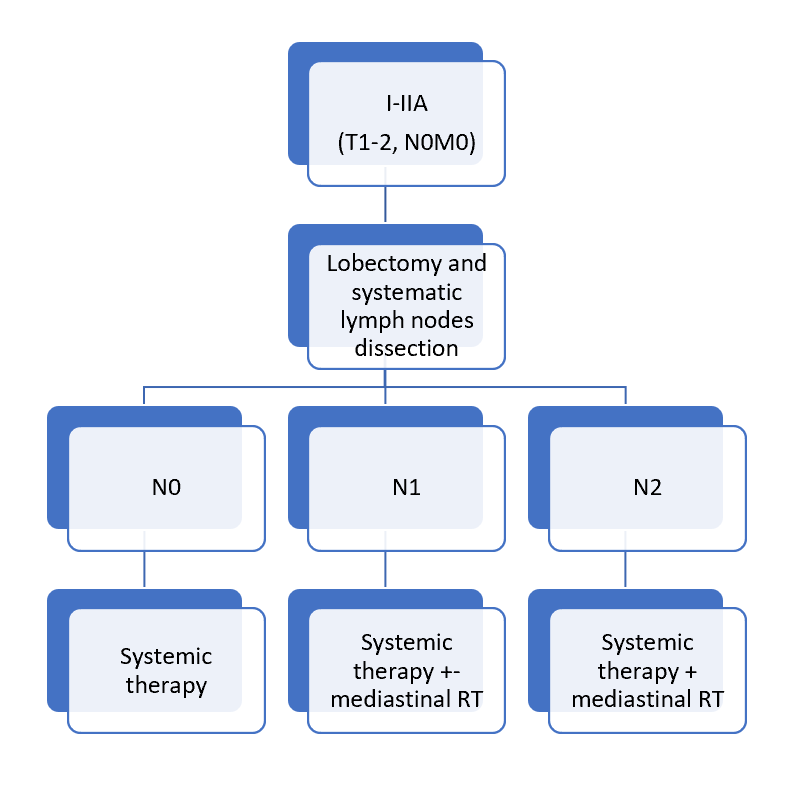 Figure 1 Therapeutic algorithm. Indications for adjuvant treatment. TNM: Tumor-node-metastasis; RT: Radiotherapy.Table 1 Chronological changes in the combined treatment of small cell lung cancerLS: Limited-stage; ES: Extensive-stage; TRT: Thoracic radiotherapy; AHF-RT: Accelerated hyperfractionated radiotherapy; NFRT: Normofractionated radiotherapy; Ch: Chemotherapy; PCT: Polychemotherapy; PCI: Prophylactic cranial irradiation; CE: Cisplatin + etoposide; NS: Not significant.Table 2 Diagnostic staging recommendations for small cell lung cancerVALSG: Veterans Administration Lung Study Group; TNM: Tumor-node-metastasis; AJCC: American Joint Committee on Cancer; PS: Performance status; LDH: Lactate dehydrogenase; CT: Computed tomography; PET/CT: Positron emission tomography/computed tomography; FDG: Fluorodeoxyglucose; MRI: Magnetic resonance imaging; WHO: World Health Organization.Table 3 Tumor-node-metastasis American Joint Committee on Cancer 8th edition lung cancerTNM: Tumor-node-metastasis; AJCC: American Joint Committee on Cancer.Table 4 Grouping by tumor-node-metastasis stage: American Joint Committee on Cancer 8th edition lung cancerTNM: Tumor-node-metastasis; AJCC: American Joint Committee on Cancer.Table 5 Planning volumes in the principal studies of concurrent chemoradiotherapy in small cell lung cancerGTV: Gross tumour volume; GTVn: Lymph node gross tumour volume; GTVp: Primary gross tumour volume; CT: Computed tomography; CR: Complete response; PR: Partial response; SD: Stable disease; PD: Progressive disease.Table 6 Summary of the main studies of prophylactic cranial irradiation in small cell lung cancerLS: Limited-stage; ES: Extensive-stage; PCI: Prophylactic cranial irradiation; SCLC: Small cell lung cancer; WBRT: Whole brain radiotherapy; SRS: Stereotactic radiosurgery; HR: Hazard ratio; RR: Relative risk; OR: Odds ratio; MRI: Magnetic resonance imaging; HA: Hippocampal avoidance; BM: Brain metastasis; HVLT-R: Hopkins Revised Verbal Learning Test; FCSRT: Free and cued selective reminding test.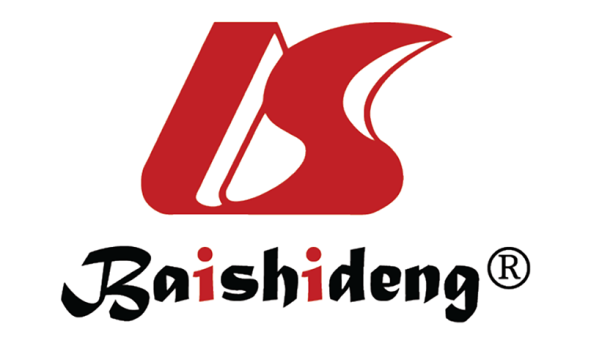 Published by Baishideng Publishing Group Inc7041 Koll Center Parkway, Suite 160, Pleasanton, CA 94566, USATelephone: +1-925-3991568E-mail: bpgoffice@wjgnet.comHelp Desk: https://www.f6publishing.com/helpdeskhttps://www.wjgnet.com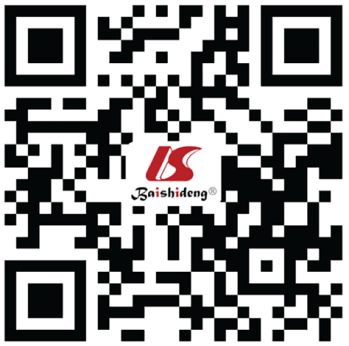 © 2021 Baishideng Publishing Group Inc. All rights reserved.Chronological changes in SCLC treatmentChronological changes in SCLC treatmentChronological changes in SCLC treatmentChronological changes in SCLC treatmentChronological changes in SCLC treatmentChronological changes in SCLC treatmentChronological changes in SCLC treatmentChronological changes in SCLC treatmentRef.Stage (LS or ES)PhaseTreatmentMedian survival5-yr survivalP valueLevel of evidenceMiller et al[4] 1969LSIIIRT28.5 wk; 43 wk1%; 5%0.04A IBergsagel et al[8] 1972LSIIIRT; RT + Ch21 wk; 42 wkNR< 0.05A IEinhorn et al[13] 1976LSIIRT + PCT12 mo10%C IIIBunn et al[18] 1987LSIIIPCT; PCT + RT12 mo; 15 mo10%; 15%< 0.05A ITurrisi et al[27] 1988LSIIEarly AHF-RT + CE23 mo30% at 3 yrC IIIMurray et al[26] 1993LSIIIEarly RT + CE; late RT + CE21 mo; 19 mo20%; 13%< 0.05A IPignon et al[21] 1992LSMeta-analysisPCT (no CE); PCT (no CE) + TRT< 14% mortality> 5% at 3 yr0.001A IJeremic et al[29] 1997LSIIIEarly AHF-RT + CE; late AHF-RT + CE36 mo; 34 mo30%; 15%0.0027A ITurrisi et al[31] 1999LSIIIEarly AHF-RT + CE; early NFRT + CE23 mo; 19 mo26%; 16%0.04A IJeremic et al[41] 1999ESIIIPCT + RT + PCI; PCT + PCI17 mo; 11 mo9.1%; 3.7%0.0041A IAupérin et al[33] 1999LSMeta-analysisPCI; no PCI> 6% at 3 yrA ITakada et al[30]  2002LSIIIEarly AHF-RT + CE; late AHF-RT + CE31.3 mo; 20.8 mo24%; 18%< 0.05A ISlotman et al[38] 2007ESIIICE + PCI; CE27% at 1 yr; 13% at 1 yr< 0.001A ISlotman et al[42] 2015ESIIICE + PCI; CE + TRT + PCI3% at 3 yr; 13% at 3 yr< 0.03A IFaivre-Finn et al[43] 2017LSIIICE + AHF-RT 45 Gy; CE + NFRT 66 Gy29 mo; 19 mo34%; 31%NSA IDiagnosis of small cell lung carcinomaStaging with combined VALSG and TNM AJCC 8th edition (I, A)Baseline studyAge, tobacco use, comorbidities, complete physical examination, and ECOG PSComplete blood analysis: Blood count, biochemistry, liver and kidney function, alkaline phosphatase, LDHCardiology study: Electrocardiogram +/- echocardiogramRespiratory function testing in patients expected to receive locoregional treatmentCT with intravenous contrast (unless medically contraindicated)Upper thoracoabdominal CT with intravenous contrast; include pelvis in advanced stagesIntravenous contrast improves the definition of central tumours and lymph node involvement (III, A)18F-FDG PET/CT18F-FDG PET/CT recommended in patients expected to undergo locoregional treatment (III, A)Images are acquired with the patient in the radiotherapy treatment position according to consensus protocol between Nuclear Medicine and Radiation Oncology departments (IV, A)Not recommended for restaging after chemotherapy in sequential treatmentBrain stagingBrain MRI is preferableBrain CT with IV contrast (without contrast is inadequate)Bone scintigraphyOnly indicated if PET/CT is not availableAbdominal MRIOnly indicated to assess uncertain liver or adrenal lesions (V, C)Histological confirmationInvasive tests used as appropriate according to tumour locationFollow WHO criteria for cell typing. Immunohistochemistry for differential diagnosisTNM AJCC 8th edition lung cancerTNM AJCC 8th edition lung cancerT: Primary tumourT: Primary tumourTxNot evaluable by imaging or malignant cells in sputum or bronchial lavageT0No evidence of primary tumourTisCarcinoma in situT1≤ 3 cm surrounded by lung or visceral pleura, or lobar bronchusT1a (mi)Minimally invasiveT1a≤ 1 cmT1b> 1 cm to ≤ 2 cmT1c> 2 cm to ≤ 3 cmT2> 3 cm to ≤ 5 cm, or involving main bronchus without affecting the carina, visceral pleura, or atelectasis or obstructive pneumonitis extending to the hilar region, affecting part or all of the lungT2a> 3 cm to ≤ 4 cmT2b> 4 cm to ≤ 5 cmT3> 5 cm to ≤ 7 cm, or tumour nodules in the same lobe, or invasion of the chest wall (parietal pleura), phrenic nerve, parietal pericardiumT4> 7 cm, or nodules in a different ipsilateral lobe or invasion of the diaphragm, mediastinum, heart, great vessels, trachea, recurrent laryngeal nerve, esophagus, vertebral body, and carinaN: Regional lymph node involvementN: Regional lymph node involvementNxNot evaluableN0No node involvementN1Ipsilateral peribronchial and/or hilar and intrapulmonary nodesN2Ipsilateral mediastinal nodes and/or subcarinalN3Contralateral mediastinal or contralateral hilar nodes, or any scalene or supraclavicular nodesM: Distant metastasisM: Distant metastasisM0No metastasisM1Distant metastasisM1aNodules in contralateral lobe; pleural or pericardial or pleural or pericardial effusionM1bSingle extrathoracic metastasis (including non-regional lymph node)M1cMultiple extrathoracic metastasesTNM AJCC 8th edition lung cancer grouping by stageTNM AJCC 8th edition lung cancer grouping by stageTNM AJCC 8th edition lung cancer grouping by stageTNM AJCC 8th edition lung cancer grouping by stageOccult carcinomaTxN0M0Stage 0TisN0M0Stage IA1T1a (mi)-T1aN0M0Stage IA2T1bN0M0Stage IA3T1cN0M0Stage IBT2aN0M0Stage IIAT2bN0M0Stage IIBT1-2N1M0Stage IIBT3N0M0Stage IIIAT1-2N2M0Stage IIIAT3N1M0Stage IIIAT4N0-1M0Stage IIIBT1-2N3M0Stage IIIBT3-4N2M0Stage IIICT3-4N3M0Stage IVAAny TAny NM1a-bStage IVBAny TAny NM1cRef.StudyVolumeJeremic et al[41] 1999Prospective, randomised GTV + hilum + 2 cm; entire mediastinum + both supraclavicular fossae + 1 cmZhu et al[116] 2011RetrospectivePrimary GTV + GTVn > 1 cm short axisYee et al[117] 2012Prospective, phase IIGTVp + GTVn visible on planning CTSlotman et al[44] 2015Phase III, randomisedGTVp post-CT + 15 mm + ipsilateral hilum + nodes involved pre-CTLuan et al[119] 2015RetrospectiveCR post-CT: Primary GTV bed and GTVn involved pre-CT; SD post-CT: GTVp + GTVn; PD post-CT: New GTVp + GTVn + GTVQin et al[118] 2016RetrospectiveGTV: Thoracic, mediastinal, and supraclavicular fossaeGore et al[47] 2017Phase II, randomisedPost-CT volume including the primary tumour and nodal areas involved at diagnosisLuo et al[120] 2017RetrospectivePost-CT GTVp + pre-CT primary tumour bed + GTVn of nodes involved pre-CTZhang et al[121] 2017Literature reviewCR: Mediastinum initially involved; PR: Residual pulmonary lesions + initially involved lymph nodesPCI in SCLCPCI in SCLCPCI in SCLCPCI in SCLCPCI in SCLCPCI in SCLCPCI in SCLCPCI in SCLCRef.Stage (LS or ES)PhaseTreatmentSurvivalP valueIncidence of BMP valueLevel of evidenceArriagada et al[144] 2002LSIIIPCI; no PCI18% at 5 yr; 15% at 5 yr0.0620% at 5 yr; 37% at 5 yr< 0.001A IAupérin et al[33] 1999LSMeta-analysisPCI; no PCI20.7%; 15.3%0.010.38; 0.570.001A IWarde et al[20] 1992LSMeta-analysisPCI; no PCIHR 0.82HR 0.48A ITakahashi et al[122] 2017ESIIIPCI; MRI + no PCI13.6 mo; 11.6 mo48%; 69%A IRusthoven et al[81] 2020IIIWBRT; SRS5.2 mo; 6.5 mo0.003A IYin et al[145] 2019Meta-analysisPCI; observationHR 0.81< 0.001HR 0.45< 0.001A IIDe Ruysscher et al[146] 2018IIIPCI; observation24.2 mo; 21.9 mo0.567%; 27.2%0.001A ISlotman et al[38] 2007ESIIIPCI; no PCI6.7 mo; 5.4 mo15% at 1 yr; 40% at 1 yr< 0.001A ILe Péchoux et al[154] 2009LSIIIStandard dose PCI; high dose PCI42%; 37%0.0529% at 2 yr; 23% at 2 yr0.18A IRef.Stage (LS or ES)PhaseTreatmentMedian SurvivalP valueIncidence of neurological deficitP valueLevel of evidenceYang et al[157] 2018LSMeta-analysisPCI; no PCIHR 0.52RR 0.5A IViani et al[148] 2012LS-ESMeta-analysisPCI; no PCIOR 0.730.01Ge et al[149] 2018ESMeta-analysisPCI; no PCIHR 0.57< 0.001RR 0.47< 0.01A IBrown et al[164] 2020IIIHA + WBRT + Memantine; WBRT + MemantineLearning 11.5%, memory 16.4%; learning 24.7%, memory 33.3%0.049; 0.02AIvan Meerbeeck et al[165] 2019IIIPCI; PCI + HAHVLT-R 28%; 29%> 0.05A IDe Dios et al[167] 2019LS-ESIIIPCI; PCI + HAFCSRT 21.7%, 32.6%, and 18.5% at 3, 6 and 12 mo; FCSRT 5.1%, 7.3% and 3.8% at 3, 6 and 12 mo< 0.05AI